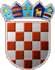 REPUBLIKA HRVATSKABJELOVARSKO BILOGORSKA ŽUPANIJAOPĆINA SIRAČOpćinsko vijećeNa temelju članka 39. Zakona o proračunu ("Narodne novine br. 87/08, 136/12, 15/15) i članka 32. Statuta Općine Sirač ("Županijski glasnik - Službeno glasilo Bjelovarsko-bilogorske županije" br.19/09, 06/10, 03/13, 1/18),Općinsko vijeće Općine Sirač na svojoj 15. sjednici 7. saziva držanoj 17.12.2018. godine donosi:Proračun Općine Sirač za 2019. godinu s projekcijamaza 2020. i 2021.godinuI. OPĆI DIOČlanak 1.Proračun Općine Sirač za 2019. godinu sastoji se od Računa prihoda i primitaka, rashoda i izdataka te Računa/financiranja kako slijedi:RAČUN PRIHODA I RASHODAPlan za 2019.gProjekcija za 2020.gProjekcija za 2021.gRASPOLOŽIVA SREDSTVA IZ PRETHODNIH GODINARAČUN FINANCIRANJAČlanak 2.PRORAČUN OPĆINE SIRAČ ZA 2019. GODINU S PROJEKCIJAMA ZA 2020. I 2021.GODINUPrihodi i primici - opći dioPRIHODI I PRIMICIPRORAČUN OPĆINE SIRAČ ZA 2019. GODINU S PROJEKCIJAMA ZA 2020. I 2021.GODINUPrihodi i primici - opći dioPRORAČUN OPĆINE SIRAČ ZA 2019. GODINU S PROJEKCIJAMA ZA 2020. I 2021.GODINURashodi i izdaci - opći dioRASHODI I IZDACIPRORAČUN OPĆINE SIRAČ ZA 2019. GODINU S PROJEKCIJAMA ZA 2020. I 2021.GODINURashodi i izdaci - opći dioČlanak 4.Plan razvojnih programa sadrži ciljeve i prioritete razvoja s programskom i organizacijskom klasifikacijom Proračuna, a na temelju Strateškog plana Općine Sirač za trogodišnje razdoblje kako slijedi:Članak 5.Proračun Općine Sirač za 2019. godinu sa projekcijama za 2020. i 2021. godinu objavit će se u Županijskom glasniku Bjelovarsko- bilogorske županije i na Internet stranici Općine Sirač, a stupa na snagu osmog dana od dana objave.Klasa: 400-08/18-01/6 UrBroj: 2111/04-01-18-1Sirač, 17. prosinca 2018. godinePredsjednik vijeća: Stjepan Juraić, ing.str.Prihodi poslovanja14.821.800,00 kn10.178.800,00 kn8.514.800,00 knPrihodi od prodaje nefinancijske imovine178.200,00 kn103.200,00 kn18.200,00 knUKUPNO PRIHODA15.000.000,00 kn10.282.000,00 kn8.533.000,00 knRashodi poslovanja9.281.640,00 kn8.273.550,00 kn7.124.550,00 knRashodi za nabavu nefinancijske imovine5.718.360,00 kn2.008.450,00 kn1.408.450,00 knUKUPNO RASHODARAZLIKA VIŠAK/MANJAK15.000.000,00 kn10.282.000,00 kn8.533.000,00 knUKUPNO RASHODARAZLIKA VIŠAK/MANJAK0,00 kn0,00 kn0,00 knUkupan donos viška/manjka iz prethodnih godina0,00 kn0,00 kn0,00 knDio koji će se rasporediti/pokriti u razdoblju0,00 kn0,00 kn0,00 knPrimici od financijske imovine i zaduživanja0,00 kn0,00 kn0,00 knIzdaci za financijsku imovinu i otplate zajmova0,00 kn0,00 kn0,00 knNETO FINANCIRANJE0,00 kn0,00 kn0,00 knVIŠAK/MANJAK + NETO FINANCIRANJE + RASPOLOŽIVA SREDSTVA IZ PRETHODNIH GODINA0,00 kn0,00 kn0,00 knRačun/ PozicijaOpisPlan proračuna zaProjekcija plana zaProjekcija planaIndeksIndeks2019.g.2020.g.za 2021.g.4/35/312345676Prihodi poslovanja14.821.800,0010.178.800,008.514.800,0068,67%57,45%61Prihodi od poreza4.811.025,004.548.476,003.605.496,0094,54%74,94%611Porez i prirez na dohodak4.609.025,00613Porezi na imovinu181.000,00614Porezi na robu i usluge21.000,0063Pomoći iz inozemstva (darovnice) i od subjekata unutar općeg proračuna8.077.995,003.737.470,003.016.450,0046,27%37,34%633Pomoći iz proračuna5.916.576,00634Pomoći od ostalih subjekata unutar općeg proračuna263.200,00635Pomoći izravnanja za decentralizirane funkcije210.000,00638Pomoći temeljem prijenosa EU sredstava1.688.219,0064Prihodi od imovine414.460,00394.460,00394.460,0095,17%95,17%641Prihodi od financijske imovine2.250,00642Prihodi od nefinancijske imovine412.210,0065Prihodi od upravnih i administrativnih pristojbi, pristojbi po posebnim propisima i naknada1.345.700,001.325.767,001.325.767,0098,52%98,52%651Upravne i administrativne pristojbe5.300,00652Prihodi po posebnim propisima830.400,00653Komunalni doprinosi i naknade510.000,0066Prihodi od prodaje proizvoda i robe te pruženih usluga i prihodi oddonacija168.520,00168.527,00168.527,00100,00%100,00%661Prihodi od prodaje proizvoda i robe te pruženih usluga115.950,00663Donacije od pravnih i fizičkih osoba izvan opće države52.570,0068Kazne, upravne mjere i ostali prihodi4.100,004.100,004.100,00100,00%100,00%683Ostali prihodi4.100,00Račun/ Pozicija1Račun/ Pozicija1Opis2Plan proračuna za2019.g.3Projekcija plana za 2020.g.4Projekcija plana za 2021.g.5Indeks 4/36Indeks 5/377Prihodi od prodaje nefinancijske imovine178.200,00103.200,0018.200,0057,91%10,21%71Prihodi od prodaje neproizvedene imovine0,000,000,00711Prihodi od prodaje materijalne imovine - prirodnih bogatstava0,0072Prihodi od prodaje proizvedene dugotrajne imovine178.200,00103.200,0018.200,0057,91%10,21%721Prihodi od prodaje građevinskih objekata92.200,00722Prihodi od prodaje postrojenja i opreme85.000,00724Prihodi od prodaje knjiga, umjetničkih djela i ostalih izložbenih vrijednosti1.000,00UKUPNO15.000.000,0010.282.000,008.533.000,0068,55%56,89%Račun/ PozicijaOpisPlan proračunaProjekcija plana zaProjekcija planaIndeksIndeks2019.2020.za 2021.4/35/312345673Rashodi poslovanja9.281.640,008.273.550,007.124.550,0089,14%76,76%31Rashodi za zaposlene2.800.600,002.242.944,001.521.180,0080,09%54,32%311Plaće (Bruto)2.277.923,00312Ostali rashodi za zaposlene130.750,00313Doprinosi na plaće391.927,0032Materijalni rashodi4.210.590,003.873.656,003.348.220,0092,00%79,52%321Naknade troškova zaposlenima265.070,00322Rashodi za materijal i energiju972.295,00323Rashodi za usluge2.506.785,00324Naknade troškova osobama izvan radnog odnosa28.600,00329Ostali nespomenuti rashodi poslovanja437.840,0034Financijski rashodi23.600,0023.100,0023.000,0097,88%97,46%343Ostali financijski rashodi23.600,0035Subvencije47.000,0047.000,0047.000,00100,00%100,00%352Subvencije trgovačkim društvima, poljoprivrednicima i obrtnicima izvanjavnog sektora47.000,0036Pomoći dane u inozemstvo i unutar opće države889.000,00874.000,00874.000,0098,31%98,31%363Pomoći unutar općeg proračuna225.000,00366Pomoć korisnicima drugih proračuna664.000,0037Naknade građanima i kućanstvima na temelju osiguranja i drugenaknade176.550,00176.550,00189.850,00100,00%107,53%372Ostale naknade građanima i kućanstvima iz proračuna176.550,0038Ostali rashodi1.134.300,001.036.300,001.121.300,0091,36%98,85%381Tekuće donacije579.300,00382Kapitalne donacije105.000,00383Kazne, penali i naknade štete20.000,00386Kapitalne pomoći430.000,00Račun/ PozicijaOpisPlan proračuna2019.Projekcija plana za 2020.Projekcija plana za 2021.Indeks 4/3Indeks 5/312345674Rashodi za nabavu nefinancijske imovine5.718.360,002.008.450,001.408.450,0035,12%24,63%41Rashodi za nabavu neproizvedene imovine180.000,00180.000,0060.000,00100,00%33,33%411Materijalna imovina - prirodna bogatstva180.000,0042Rashodi za nabavu proizvedene dugotrajne imovine1.618.610,001.378.450,00998.450,0085,16%61,69%421Građevinski objekti1.284.810,00422Postrojenja i oprema288.800,00423Prijevozna sredstva0,00424Knjige, umjetnička djela i ostale izložbene vrijednosti5.000,00426Nematerijalna proizvedena imovina40.000,0045Rashodi za dodatna ulaganja na nefinancijskoj imovini3.919.750,00450.000,00350.000,0011,48%8,93%451Dodatna ulaganja na građevinskim objektima3.919.750,00454Dodatna ulaganja za ostalu nefinancijsku imovinu0,00UKUPNO15.000.000,0010.282.000,008.533.000,0068,55%56,89%PRORAČUN OPĆINE SIRAČ ZA 2019. GODINU S PROJEKCIJAMA ZA 2020. I 2021.GODINURashodi i izdaci - poseban dioPRORAČUN OPĆINE SIRAČ ZA 2019. GODINU S PROJEKCIJAMA ZA 2020. I 2021.GODINURashodi i izdaci - poseban dioPRORAČUN OPĆINE SIRAČ ZA 2019. GODINU S PROJEKCIJAMA ZA 2020. I 2021.GODINURashodi i izdaci - poseban dioPRORAČUN OPĆINE SIRAČ ZA 2019. GODINU S PROJEKCIJAMA ZA 2020. I 2021.GODINURashodi i izdaci - poseban dioPRORAČUN OPĆINE SIRAČ ZA 2019. GODINU S PROJEKCIJAMA ZA 2020. I 2021.GODINURashodi i izdaci - poseban dioPRORAČUN OPĆINE SIRAČ ZA 2019. GODINU S PROJEKCIJAMA ZA 2020. I 2021.GODINURashodi i izdaci - poseban dioPRORAČUN OPĆINE SIRAČ ZA 2019. GODINU S PROJEKCIJAMA ZA 2020. I 2021.GODINURashodi i izdaci - poseban dioPRORAČUN OPĆINE SIRAČ ZA 2019. GODINU S PROJEKCIJAMA ZA 2020. I 2021.GODINURashodi i izdaci - poseban dioPRORAČUN OPĆINE SIRAČ ZA 2019. GODINU S PROJEKCIJAMA ZA 2020. I 2021.GODINURashodi i izdaci - poseban dioPRORAČUN OPĆINE SIRAČ ZA 2019. GODINU S PROJEKCIJAMA ZA 2020. I 2021.GODINURashodi i izdaci - poseban dioPRORAČUN OPĆINE SIRAČ ZA 2019. GODINU S PROJEKCIJAMA ZA 2020. I 2021.GODINURashodi i izdaci - poseban dioPRORAČUN OPĆINE SIRAČ ZA 2019. GODINU S PROJEKCIJAMA ZA 2020. I 2021.GODINURashodi i izdaci - poseban dioPRORAČUN OPĆINE SIRAČ ZA 2019. GODINU S PROJEKCIJAMA ZA 2020. I 2021.GODINURashodi i izdaci - poseban dioPRORAČUN OPĆINE SIRAČ ZA 2019. GODINU S PROJEKCIJAMA ZA 2020. I 2021.GODINURashodi i izdaci - poseban dioPRORAČUN OPĆINE SIRAČ ZA 2019. GODINU S PROJEKCIJAMA ZA 2020. I 2021.GODINURashodi i izdaci - poseban dioRačun/Pozicija1Račun/Pozicija1Račun/Pozicija1Račun/Pozicija1Račun/Pozicija1Račun/Pozicija1Račun/Pozicija1Račun/Pozicija1Račun/Pozicija1Opis2Plan proračuna2019.3Projekcija plana za 2020.4Projekcija plana za 2021.5Indeks 4/36Indeks 5/37RAZDJEL001RAZDJEL001RAZDJEL001RAZDJEL001RAZDJEL001RAZDJEL001RAZDJEL001RAZDJEL001RAZDJEL001PREDSTAVNIČKA I IZVRŠNA TIJELA901.980,00786.980,00816.980,0087,25%90,58%GLAVA 00101GLAVA 00101GLAVA 00101GLAVA 00101GLAVA 00101GLAVA 00101GLAVA 00101GLAVA 00101GLAVA 00101OPĆINSKO VIJEĆE390.260,00270.260,00297.760,0069,25%76,30%Izv.14OPĆINSKO VIJEĆE390.260,00270.260,00297.760,0069,25%76,30%Program1001Program1001Program1001Program1001Program1001Program1001Program1001Program1001Program1001Javna uprava217.660,00217.760,00217.760,00100,05%100,05%Akt. A100001Akt. A100001Akt. A100001Akt. A100001Akt. A100001Akt. A100001Akt. A100001Akt. A100001Akt. A100001Redovne aktivnosti161.160,00161.260,00161.260,00100,06%100,06%3232323232Materijalni rashodi161.160,00161.260,00161.260,00100,06%100,06%323323323323323Rashodi za usluge126.160,00329329329329329Ostali nespomenuti rashodi poslovanja35.000,00Akt. A100059Akt. A100059Akt. A100059Akt. A100059Akt. A100059Akt. A100059Akt. A100059Akt. A100059Akt. A100059Dani Općine Sirač, blagdani i proslave48.000,0048.000,0048.000,00100,00%100,00%3232323232Materijalni rashodi48.000,0048.000,0048.000,00100,00%100,00%329329329329329Ostali nespomenuti rashodi poslovanja48.000,00Akt. A100060Akt. A100060Akt. A100060Akt. A100060Akt. A100060Akt. A100060Akt. A100060Akt. A100060Akt. A100060Ostale prigodne proslave5.000,005.000,005.000,00100,00%100,00%3232323232Materijalni rashodi5.000,005.000,005.000,00100,00%100,00%329329329329329Ostali nespomenuti rashodi poslovanja5.000,00Akt. A100069Akt. A100069Akt. A100069Akt. A100069Akt. A100069Akt. A100069Akt. A100069Akt. A100069Akt. A100069Savjet mladih3.500,003.500,003.500,00100,00%100,00%3232323232Materijalni rashodi3.500,003.500,003.500,00100,00%100,00%322322322322322Rashodi za materijal i energiju1.000,00329329329329329Ostali nespomenuti rashodi poslovanja2.500,00Program1002Program1002Program1002Program1002Program1002Program1002Program1002Program1002Program1002Izbori172.600,0052.500,0080.000,0030,42%46,35%Akt. A100002Akt. A100002Akt. A100002Akt. A100002Akt. A100002Akt. A100002Akt. A100002Akt. A100002Akt. A100002Parlamentarni izbori0,0052.500,000,003232323232Materijalni rashodi0,0052.500,000,00322322322322322Rashodi za materijal i energiju0,00PRORAČUN OPĆINE SIRAČ ZA 2019. GODINU S PROJEKCIJAMA ZA 2020. I 2021.GODINURashodi i izdaci - poseban dioPRORAČUN OPĆINE SIRAČ ZA 2019. GODINU S PROJEKCIJAMA ZA 2020. I 2021.GODINURashodi i izdaci - poseban dioPRORAČUN OPĆINE SIRAČ ZA 2019. GODINU S PROJEKCIJAMA ZA 2020. I 2021.GODINURashodi i izdaci - poseban dioPRORAČUN OPĆINE SIRAČ ZA 2019. GODINU S PROJEKCIJAMA ZA 2020. I 2021.GODINURashodi i izdaci - poseban dioPRORAČUN OPĆINE SIRAČ ZA 2019. GODINU S PROJEKCIJAMA ZA 2020. I 2021.GODINURashodi i izdaci - poseban dioPRORAČUN OPĆINE SIRAČ ZA 2019. GODINU S PROJEKCIJAMA ZA 2020. I 2021.GODINURashodi i izdaci - poseban dioPRORAČUN OPĆINE SIRAČ ZA 2019. GODINU S PROJEKCIJAMA ZA 2020. I 2021.GODINURashodi i izdaci - poseban dioPRORAČUN OPĆINE SIRAČ ZA 2019. GODINU S PROJEKCIJAMA ZA 2020. I 2021.GODINURashodi i izdaci - poseban dioRačun/Pozicija1Račun/Pozicija1Opis2Plan proračuna2019.3Projekcija plana za 2020.4Projekcija plana za 2021.5Indeks 4/36Indeks 5/37323Rashodi za usluge0,00329Ostali nespomenuti rashodi poslovanja0,00Akt. A100003Akt. A100003Lokalni izbori0,000,0080.000,0032Materijalni rashodi0,000,0080.000,00322Rashodi za materijal i energiju0,00323Rashodi za usluge0,00329Ostali nespomenuti rashodi poslovanja0,00Akt. A100061Akt. A100061Predsjednički izbori52.800,000,000,000,00%0,00%32Materijalni rashodi52.500,000,000,000,00%0,00%322Rashodi za materijal i energiju2.000,00323Rashodi za usluge500,00329Ostali nespomenuti rashodi poslovanja50.000,0034Financijski rashodi300,000,000,000,00%0,00%343Ostali financijski rashodi300,00Akt. A100062Akt. A100062Izbori za EU parlament52.800,000,000,000,00%0,00%32Materijalni rashodi52.500,000,000,000,00%0,00%322Rashodi za materijal i energiju2.000,00323Rashodi za usluge500,00329Ostali nespomenuti rashodi poslovanja50.000,0034Financijski rashodi300,000,000,000,00%0,00%343Ostali financijski rashodi300,00Akt. A100064Akt. A100064Izbori za Vijeća nacionalnih manjina67.000,000,000,000,00%0,00%32Materijalni rashodi52.000,000,000,000,00%0,00%322Rashodi za materijal i energiju1.000,00323Rashodi za usluge1.000,00PRORAČUN OPĆINE SIRAČ ZA 2019. GODINU S PROJEKCIJAMA ZA 2020. I 2021.GODINURashodi i izdaci - poseban dioPRORAČUN OPĆINE SIRAČ ZA 2019. GODINU S PROJEKCIJAMA ZA 2020. I 2021.GODINURashodi i izdaci - poseban dioPRORAČUN OPĆINE SIRAČ ZA 2019. GODINU S PROJEKCIJAMA ZA 2020. I 2021.GODINURashodi i izdaci - poseban dioPRORAČUN OPĆINE SIRAČ ZA 2019. GODINU S PROJEKCIJAMA ZA 2020. I 2021.GODINURashodi i izdaci - poseban dioPRORAČUN OPĆINE SIRAČ ZA 2019. GODINU S PROJEKCIJAMA ZA 2020. I 2021.GODINURashodi i izdaci - poseban dioPRORAČUN OPĆINE SIRAČ ZA 2019. GODINU S PROJEKCIJAMA ZA 2020. I 2021.GODINURashodi i izdaci - poseban dioPRORAČUN OPĆINE SIRAČ ZA 2019. GODINU S PROJEKCIJAMA ZA 2020. I 2021.GODINURashodi i izdaci - poseban dioPRORAČUN OPĆINE SIRAČ ZA 2019. GODINU S PROJEKCIJAMA ZA 2020. I 2021.GODINURashodi i izdaci - poseban dioPRORAČUN OPĆINE SIRAČ ZA 2019. GODINU S PROJEKCIJAMA ZA 2020. I 2021.GODINURashodi i izdaci - poseban dioPRORAČUN OPĆINE SIRAČ ZA 2019. GODINU S PROJEKCIJAMA ZA 2020. I 2021.GODINURashodi i izdaci - poseban dioPRORAČUN OPĆINE SIRAČ ZA 2019. GODINU S PROJEKCIJAMA ZA 2020. I 2021.GODINURashodi i izdaci - poseban dioPRORAČUN OPĆINE SIRAČ ZA 2019. GODINU S PROJEKCIJAMA ZA 2020. I 2021.GODINURashodi i izdaci - poseban dioPRORAČUN OPĆINE SIRAČ ZA 2019. GODINU S PROJEKCIJAMA ZA 2020. I 2021.GODINURashodi i izdaci - poseban dioPRORAČUN OPĆINE SIRAČ ZA 2019. GODINU S PROJEKCIJAMA ZA 2020. I 2021.GODINURashodi i izdaci - poseban dioPRORAČUN OPĆINE SIRAČ ZA 2019. GODINU S PROJEKCIJAMA ZA 2020. I 2021.GODINURashodi i izdaci - poseban dioRačun/Pozicija1Račun/Pozicija1Račun/Pozicija1Račun/Pozicija1Račun/Pozicija1Račun/Pozicija1Račun/Pozicija1Račun/Pozicija1Račun/Pozicija1Opis2Plan proračuna2019.3Projekcija plana za 2020.4Projekcija plana za 2021.5Indeks 4/36Indeks 5/37329329329329329Ostali nespomenuti rashodi poslovanja50.000,003838383838Ostali rashodi15.000,000,000,000,00%0,00%381381381381381Tekuće donacije15.000,00GLAVA 00102GLAVA 00102GLAVA 00102GLAVA 00102GLAVA 00102GLAVA 00102GLAVA 00102GLAVA 00102GLAVA 00102URED NAČELNIKA497.720,00502.720,00505.220,00101,00%101,51%Izv.1URED NAČELNIKA497.720,00502.720,00505.220,00101,00%101,51%Program1003Program1003Program1003Program1003Program1003Program1003Program1003Program1003Program1003Javna uprava i administracija497.720,00502.720,00505.220,00101,00%101,51%Akt. A100004Akt. A100004Akt. A100004Akt. A100004Akt. A100004Akt. A100004Akt. A100004Akt. A100004Akt. A100004Redovan rad468.720,00473.720,00476.220,00101,07%101,60%3131313131Rashodi za zaposlene346.920,00346.920,00346.920,00100,00%100,00%311311311311311Plaće (Bruto)296.000,00313313313313313Doprinosi na plaće50.920,003232323232Materijalni rashodi121.800,00126.800,00129.300,00104,11%106,16%321321321321321Naknade troškova zaposlenima82.800,00323323323323323Rashodi za usluge0,00324324324324324Naknade troškova osobama izvan radnog odnosa3.000,00329329329329329Ostali nespomenuti rashodi poslovanja36.000,00Akt. A100005Akt. A100005Akt. A100005Akt. A100005Akt. A100005Akt. A100005Akt. A100005Akt. A100005Akt. A100005Proračunska pričuva20.000,0020.000,0020.000,00100,00%100,00%3838383838Ostali rashodi20.000,0020.000,0020.000,00100,00%100,00%383383383383383Kazne, penali i naknade štete20.000,00Akt. A100088Akt. A100088Akt. A100088Akt. A100088Akt. A100088Akt. A100088Akt. A100088Akt. A100088Akt. A100088Općinska prekogranična suradnja9.000,009.000,009.000,00100,00%100,00%3232323232Materijalni rashodi9.000,009.000,009.000,00100,00%100,00%321321321321321Naknade troškova zaposlenima5.500,00329329329329329Ostali nespomenuti rashodi poslovanja3.500,00GLAVA 00103GLAVA 00103GLAVA 00103GLAVA 00103GLAVA 00103GLAVA 00103GLAVA 00103GLAVA 00103GLAVA 00103VIJEĆA NACIONALNIH MANJINA14.000,0014.000,0014.000,00100,00%100,00%Izv.15VIJEĆA NACIONALNIH MANJINA14.000,0014.000,0014.000,00100,00%100,00%PRORAČUN OPĆINE SIRAČ ZA 2019. GODINU S PROJEKCIJAMA ZA 2020. I 2021.GODINURashodi i izdaci - poseban dioPRORAČUN OPĆINE SIRAČ ZA 2019. GODINU S PROJEKCIJAMA ZA 2020. I 2021.GODINURashodi i izdaci - poseban dioPRORAČUN OPĆINE SIRAČ ZA 2019. GODINU S PROJEKCIJAMA ZA 2020. I 2021.GODINURashodi i izdaci - poseban dioPRORAČUN OPĆINE SIRAČ ZA 2019. GODINU S PROJEKCIJAMA ZA 2020. I 2021.GODINURashodi i izdaci - poseban dioPRORAČUN OPĆINE SIRAČ ZA 2019. GODINU S PROJEKCIJAMA ZA 2020. I 2021.GODINURashodi i izdaci - poseban dioPRORAČUN OPĆINE SIRAČ ZA 2019. GODINU S PROJEKCIJAMA ZA 2020. I 2021.GODINURashodi i izdaci - poseban dioPRORAČUN OPĆINE SIRAČ ZA 2019. GODINU S PROJEKCIJAMA ZA 2020. I 2021.GODINURashodi i izdaci - poseban dioPRORAČUN OPĆINE SIRAČ ZA 2019. GODINU S PROJEKCIJAMA ZA 2020. I 2021.GODINURashodi i izdaci - poseban dioPRORAČUN OPĆINE SIRAČ ZA 2019. GODINU S PROJEKCIJAMA ZA 2020. I 2021.GODINURashodi i izdaci - poseban dioPRORAČUN OPĆINE SIRAČ ZA 2019. GODINU S PROJEKCIJAMA ZA 2020. I 2021.GODINURashodi i izdaci - poseban dioPRORAČUN OPĆINE SIRAČ ZA 2019. GODINU S PROJEKCIJAMA ZA 2020. I 2021.GODINURashodi i izdaci - poseban dioPRORAČUN OPĆINE SIRAČ ZA 2019. GODINU S PROJEKCIJAMA ZA 2020. I 2021.GODINURashodi i izdaci - poseban dioPRORAČUN OPĆINE SIRAČ ZA 2019. GODINU S PROJEKCIJAMA ZA 2020. I 2021.GODINURashodi i izdaci - poseban dioPRORAČUN OPĆINE SIRAČ ZA 2019. GODINU S PROJEKCIJAMA ZA 2020. I 2021.GODINURashodi i izdaci - poseban dioPRORAČUN OPĆINE SIRAČ ZA 2019. GODINU S PROJEKCIJAMA ZA 2020. I 2021.GODINURashodi i izdaci - poseban dioRačun/Pozicija1Račun/Pozicija1Račun/Pozicija1Račun/Pozicija1Račun/Pozicija1Račun/Pozicija1Račun/Pozicija1Račun/Pozicija1Račun/Pozicija1Opis2Plan proračuna2019.3Projekcija plana za 2020.4Projekcija plana za 2021.5Indeks 4/36Indeks 5/37Program1004Program1004Program1004Program1004Program1004Program1004Program1004Program1004Program1004Nacionalne manjine14.000,0014.000,0014.000,00100,00%100,00%Akt. A100006Akt. A100006Akt. A100006Akt. A100006Akt. A100006Akt. A100006Akt. A100006Akt. A100006Akt. A100006Vijeće češke nacionalne manjine4.000,004.000,004.000,00100,00%100,00%3232323232Materijalni rashodi2.000,002.000,002.000,00100,00%100,00%322322322322322Rashodi za materijal i energiju470,00323323323323323Rashodi za usluge630,00324324324324324Naknade troškova osobama izvan radnog odnosa400,00329329329329329Ostali nespomenuti rashodi poslovanja500,003838383838Ostali rashodi2.000,002.000,002.000,00100,00%100,00%381381381381381Tekuće donacije2.000,004242424242Rashodi za nabavu proizvedene dugotrajne imovine0,000,000,00422422422422422Postrojenja i oprema0,00Akt. A100007Akt. A100007Akt. A100007Akt. A100007Akt. A100007Akt. A100007Akt. A100007Akt. A100007Akt. A100007Vijeće srpske nacionalne manjine10.000,0010.000,0010.000,00100,00%100,00%3232323232Materijalni rashodi9.000,009.000,009.000,00100,00%100,00%322322322322322Rashodi za materijal i energiju100,00323323323323323Rashodi za usluge400,00324324324324324Naknade troškova osobama izvan radnog odnosa1.200,00329329329329329Ostali nespomenuti rashodi poslovanja7.300,003838383838Ostali rashodi1.000,001.000,001.000,00100,00%100,00%381381381381381Tekuće donacije1.000,00RAZDJEL002RAZDJEL002RAZDJEL002RAZDJEL002RAZDJEL002RAZDJEL002RAZDJEL002RAZDJEL002RAZDJEL002JEDINSTVENI UPRAVNI ODJEL14.098.020,009.495.020,007.716.020,0067,35%54,73%GLAVA 00201GLAVA 00201GLAVA 00201GLAVA 00201GLAVA 00201GLAVA 00201GLAVA 00201GLAVA 00201GLAVA 00201JEDINSTVENI UPRAVNI ODJEL9.980.935,005.430.270,004.116.360,0054,41%41,24%Izv.1345JEDINSTVENI UPRAVNI ODJEL9.980.935,005.430.270,004.116.360,0054,41%41,24%Program1005Program1005Program1005Program1005Program1005Program1005Program1005Program1005Program1005Javna uprava i administracija1.118.350,001.094.100,001.121.910,0097,83%100,32%PRORAČUN OPĆINE SIRAČ ZA 2019. GODINU S PROJEKCIJAMA ZA 2020. I 2021.GODINURashodi i izdaci - poseban dioPRORAČUN OPĆINE SIRAČ ZA 2019. GODINU S PROJEKCIJAMA ZA 2020. I 2021.GODINURashodi i izdaci - poseban dioPRORAČUN OPĆINE SIRAČ ZA 2019. GODINU S PROJEKCIJAMA ZA 2020. I 2021.GODINURashodi i izdaci - poseban dioPRORAČUN OPĆINE SIRAČ ZA 2019. GODINU S PROJEKCIJAMA ZA 2020. I 2021.GODINURashodi i izdaci - poseban dioPRORAČUN OPĆINE SIRAČ ZA 2019. GODINU S PROJEKCIJAMA ZA 2020. I 2021.GODINURashodi i izdaci - poseban dioPRORAČUN OPĆINE SIRAČ ZA 2019. GODINU S PROJEKCIJAMA ZA 2020. I 2021.GODINURashodi i izdaci - poseban dioPRORAČUN OPĆINE SIRAČ ZA 2019. GODINU S PROJEKCIJAMA ZA 2020. I 2021.GODINURashodi i izdaci - poseban dioPRORAČUN OPĆINE SIRAČ ZA 2019. GODINU S PROJEKCIJAMA ZA 2020. I 2021.GODINURashodi i izdaci - poseban dioRačun/Pozicija1Račun/Pozicija1Opis2Plan proračuna2019.3Projekcija plana za 2020.4Projekcija plana za 2021.5Indeks 4/36Indeks 5/37Akt. A100008Akt. A100008Administrativno, tehničko i stručno osoblje522.550,00523.000,00552.350,00100,09%105,70%31Rashodi za zaposlene495.150,00495.100,00520.150,0099,99%105,05%311Plaće (Bruto)376.000,00312Ostali rashodi za zaposlene54.450,00313Doprinosi na plaće64.700,0032Materijalni rashodi27.400,0027.900,0032.200,00101,82%117,52%321Naknade troškova zaposlenima27.400,00323Rashodi za usluge0,00Akt. A100009Akt. A100009Stručno osposobljavanje9.000,009.000,009.000,00100,00%100,00%32Materijalni rashodi9.000,009.000,009.000,00100,00%100,00%324Naknade troškova osobama izvan radnog odnosa9.000,00Akt. A100010Akt. A100010Zajednički troškovi službi459.000,00458.100,00461.560,0099,80%100,56%32Materijalni rashodi436.000,00435.000,00438.560,0099,77%100,59%321Naknade troškova zaposlenima15.000,00322Rashodi za materijal i energiju55.000,00323Rashodi za usluge329.500,00329Ostali nespomenuti rashodi poslovanja36.500,0034Financijski rashodi23.000,0023.100,0023.000,00100,43%100,00%343Ostali financijski rashodi23.000,00Akt. A100012Akt. A100012Nabava opreme127.800,00104.000,0099.000,0081,38%77,46%32Materijalni rashodi10.000,0010.000,0010.000,00100,00%100,00%322Rashodi za materijal i energiju10.000,0042Rashodi za nabavu proizvedene dugotrajne imovine117.800,0094.000,0089.000,0079,80%75,55%422Postrojenja i oprema72.800,00424Knjige, umjetnička djela i ostale izložbene vrijednosti5.000,00PRORAČUN OPĆINE SIRAČ ZA 2019. GODINU S PROJEKCIJAMA ZA 2020. I 2021.GODINURashodi i izdaci - poseban dioPRORAČUN OPĆINE SIRAČ ZA 2019. GODINU S PROJEKCIJAMA ZA 2020. I 2021.GODINURashodi i izdaci - poseban dioPRORAČUN OPĆINE SIRAČ ZA 2019. GODINU S PROJEKCIJAMA ZA 2020. I 2021.GODINURashodi i izdaci - poseban dioPRORAČUN OPĆINE SIRAČ ZA 2019. GODINU S PROJEKCIJAMA ZA 2020. I 2021.GODINURashodi i izdaci - poseban dioPRORAČUN OPĆINE SIRAČ ZA 2019. GODINU S PROJEKCIJAMA ZA 2020. I 2021.GODINURashodi i izdaci - poseban dioPRORAČUN OPĆINE SIRAČ ZA 2019. GODINU S PROJEKCIJAMA ZA 2020. I 2021.GODINURashodi i izdaci - poseban dioPRORAČUN OPĆINE SIRAČ ZA 2019. GODINU S PROJEKCIJAMA ZA 2020. I 2021.GODINURashodi i izdaci - poseban dioPRORAČUN OPĆINE SIRAČ ZA 2019. GODINU S PROJEKCIJAMA ZA 2020. I 2021.GODINURashodi i izdaci - poseban dioRačun/Pozicija1Račun/Pozicija1Opis2Plan proračuna2019.3Projekcija plana za 2020.4Projekcija plana za 2021.5Indeks 4/36Indeks 5/37426Nematerijalna proizvedena imovina40.000,00Program1006Program1006Upravljanje imovinom4.157.650,00767.000,00574.000,0018,45%13,81%Akt. A100086Akt. A100086Tekuće i investicijsko uređenje Hrvatskog doma300.000,0060.000,000,0020,00%0,00%32Materijalni rashodi100.000,0060.000,000,0060,00%0,00%323Rashodi za usluge100.000,0045Rashodi za dodatna ulaganja na nefinancijskoj imovini200.000,000,000,000,00%0,00%451Dodatna ulaganja na građevinskim objektima200.000,00Akt. A100096Akt. A100096Tekuće i investicijsko uređenje prostora za udruge - H.dom - Pakra286.000,00220.000,00160.000,0076,92%55,94%32Materijalni rashodi6.000,0070.000,0010.000,001166,67%166,67%322Rashodi za materijal i energiju0,00323Rashodi za usluge6.000,0045Rashodi za dodatna ulaganja na nefinancijskoj imovini280.000,00150.000,00150.000,0053,57%53,57%451Dodatna ulaganja na građevinskim objektima280.000,00Akt. A100104Akt. A100104Adaptacija i uređenje bivšeg stana Blažević8.000,0013.000,005.000,00162,50%62,50%32Materijalni rashodi8.000,0013.000,005.000,00162,50%62,50%322Rashodi za materijal i energiju3.000,00323Rashodi za usluge5.000,0042Rashodi za nabavu proizvedene dugotrajne imovine0,000,000,00422Postrojenja i oprema0,00Akt. A100105Akt. A100105Adaptacija i uređenje prostora streljanje16.000,0013.000,008.000,0081,25%50,00%32Materijalni rashodi13.000,0010.000,008.000,0076,92%61,54%322Rashodi za materijal i energiju3.000,00323Rashodi za usluge10.000,0042Rashodi za nabavu proizvedene dugotrajne imovine3.000,003.000,000,00100,00%0,00%PRORAČUN OPĆINE SIRAČ ZA 2019. GODINU S PROJEKCIJAMA ZA 2020. I 2021.GODINURashodi i izdaci - poseban dioPRORAČUN OPĆINE SIRAČ ZA 2019. GODINU S PROJEKCIJAMA ZA 2020. I 2021.GODINURashodi i izdaci - poseban dioPRORAČUN OPĆINE SIRAČ ZA 2019. GODINU S PROJEKCIJAMA ZA 2020. I 2021.GODINURashodi i izdaci - poseban dioPRORAČUN OPĆINE SIRAČ ZA 2019. GODINU S PROJEKCIJAMA ZA 2020. I 2021.GODINURashodi i izdaci - poseban dioPRORAČUN OPĆINE SIRAČ ZA 2019. GODINU S PROJEKCIJAMA ZA 2020. I 2021.GODINURashodi i izdaci - poseban dioPRORAČUN OPĆINE SIRAČ ZA 2019. GODINU S PROJEKCIJAMA ZA 2020. I 2021.GODINURashodi i izdaci - poseban dioPRORAČUN OPĆINE SIRAČ ZA 2019. GODINU S PROJEKCIJAMA ZA 2020. I 2021.GODINURashodi i izdaci - poseban dioPRORAČUN OPĆINE SIRAČ ZA 2019. GODINU S PROJEKCIJAMA ZA 2020. I 2021.GODINURashodi i izdaci - poseban dioRačun/Pozicija1Račun/Pozicija1Opis2Plan proračuna2019.3Projekcija plana za 2020.4Projekcija plana za 2021.5Indeks 4/36Indeks 5/37422Postrojenja i oprema3.000,00Akt. A100107Akt. A100107Zgrada općine - tekuće i investicijsko uređenje228.650,00125.000,0060.000,0054,67%26,24%32Materijalni rashodi178.650,00125.000,0060.000,0069,97%33,59%322Rashodi za materijal i energiju10.000,00323Rashodi za usluge168.650,0042Rashodi za nabavu proizvedene dugotrajne imovine50.000,000,000,000,00%0,00%422Postrojenja i oprema50.000,00Akt. K100017Akt. K100017Nabava imovine60.000,0060.000,0060.000,00100,00%100,00%41Rashodi za nabavu neproizvedene imovine60.000,0060.000,0060.000,00100,00%100,00%411Materijalna imovina - prirodna bogatstva60.000,00Akt. K100080Akt. K100080Rekonstrukcija i opremanje doma Šibovac2.978.000,000,000,000,00%0,00%32Materijalni rashodi91.250,000,000,000,00%0,00%323Rashodi za usluge91.250,0045Rashodi za dodatna ulaganja na nefinancijskoj imovini2.886.750,000,000,000,00%0,00%451Dodatna ulaganja na građevinskim objektima2.886.750,00Akt. T100013Akt. T100013Redovno tekuće i investicijsko održavanje281.000,00276.000,00281.000,0098,22%100,00%32Materijalni rashodi281.000,00276.000,00281.000,0098,22%100,00%322Rashodi za materijal i energiju146.000,00323Rashodi za usluge132.000,00329Ostali nespomenuti rashodi poslovanja3.000,00Program1007Program1007Javne potrebe u školstvu459.600,00459.600,00472.900,00100,00%102,89%Akt. A100018Akt. A100018Predškolsko obrazovanje376.000,00376.000,00376.000,00100,00%100,00%32Materijalni rashodi11.000,0011.000,0011.000,00100,00%100,00%PRORAČUN OPĆINE SIRAČ ZA 2019. GODINU S PROJEKCIJAMA ZA 2020. I 2021.GODINURashodi i izdaci - poseban dioPRORAČUN OPĆINE SIRAČ ZA 2019. GODINU S PROJEKCIJAMA ZA 2020. I 2021.GODINURashodi i izdaci - poseban dioPRORAČUN OPĆINE SIRAČ ZA 2019. GODINU S PROJEKCIJAMA ZA 2020. I 2021.GODINURashodi i izdaci - poseban dioPRORAČUN OPĆINE SIRAČ ZA 2019. GODINU S PROJEKCIJAMA ZA 2020. I 2021.GODINURashodi i izdaci - poseban dioPRORAČUN OPĆINE SIRAČ ZA 2019. GODINU S PROJEKCIJAMA ZA 2020. I 2021.GODINURashodi i izdaci - poseban dioPRORAČUN OPĆINE SIRAČ ZA 2019. GODINU S PROJEKCIJAMA ZA 2020. I 2021.GODINURashodi i izdaci - poseban dioPRORAČUN OPĆINE SIRAČ ZA 2019. GODINU S PROJEKCIJAMA ZA 2020. I 2021.GODINURashodi i izdaci - poseban dioPRORAČUN OPĆINE SIRAČ ZA 2019. GODINU S PROJEKCIJAMA ZA 2020. I 2021.GODINURashodi i izdaci - poseban dioRačun/Pozicija1Račun/Pozicija1Opis2Plan proračuna2019.3Projekcija plana za 2020.4Projekcija plana za 2021.5Indeks 4/36Indeks 5/37323Rashodi za usluge1.000,00324Naknade troškova osobama izvan radnog odnosa10.000,0036Pomoći dane u inozemstvo i unutar opće države365.000,00365.000,00365.000,00100,00%100,00%366Pomoć korisnicima drugih proračuna365.000,00Akt. A100019Akt. A100019Osnovnoškolsko obrazovanje3.800,003.800,003.800,00100,00%100,00%32Materijalni rashodi800,00800,00800,00100,00%100,00%322Rashodi za materijal i energiju800,0036Pomoći dane u inozemstvo i unutar opće države3.000,003.000,003.000,00100,00%100,00%366Pomoć korisnicima drugih proračuna3.000,0037Naknade građanima i kućanstvima na temelju osiguranja i druge naknade0,000,000,00372Ostale naknade građanima i kućanstvima iz proračuna0,00Akt. A100020Akt. A100020Srednjoškolsko i ostalo obrazovanje79.800,0079.800,0093.100,00100,00%116,67%37Naknade građanima i kućanstvima na temelju osiguranja i druge naknade79.800,0079.800,0093.100,00100,00%116,67%372Ostale naknade građanima i kućanstvima iz proračuna79.800,00Program1008Program1008Socijalna skrb148.750,00148.750,00148.750,00100,00%100,00%Akt. A100021Akt. A100021Novčana pomoć57.750,0057.750,0057.750,00100,00%100,00%37Naknade građanima i kućanstvima na temelju osiguranja i druge naknade57.750,0057.750,0057.750,00100,00%100,00%372Ostale naknade građanima i kućanstvima iz proračuna57.750,00Akt. A100022Akt. A100022Naknada za troškove stanovanja10.000,0010.000,0010.000,00100,00%100,00%37Naknade građanima i kućanstvima na temelju osiguranja i druge naknade10.000,0010.000,0010.000,00100,00%100,00%372Ostale naknade građanima i kućanstvima iz proračuna10.000,00Akt. A100023Akt. A100023Pomoć za novorođenče20.000,0020.000,0020.000,00100,00%100,00%37Naknade građanima i kućanstvima na temelju osiguranja i druge naknade20.000,0020.000,0020.000,00100,00%100,00%PRORAČUN OPĆINE SIRAČ ZA 2019. GODINU S PROJEKCIJAMA ZA 2020. I 2021.GODINURashodi i izdaci - poseban dioPRORAČUN OPĆINE SIRAČ ZA 2019. GODINU S PROJEKCIJAMA ZA 2020. I 2021.GODINURashodi i izdaci - poseban dioPRORAČUN OPĆINE SIRAČ ZA 2019. GODINU S PROJEKCIJAMA ZA 2020. I 2021.GODINURashodi i izdaci - poseban dioPRORAČUN OPĆINE SIRAČ ZA 2019. GODINU S PROJEKCIJAMA ZA 2020. I 2021.GODINURashodi i izdaci - poseban dioPRORAČUN OPĆINE SIRAČ ZA 2019. GODINU S PROJEKCIJAMA ZA 2020. I 2021.GODINURashodi i izdaci - poseban dioPRORAČUN OPĆINE SIRAČ ZA 2019. GODINU S PROJEKCIJAMA ZA 2020. I 2021.GODINURashodi i izdaci - poseban dioPRORAČUN OPĆINE SIRAČ ZA 2019. GODINU S PROJEKCIJAMA ZA 2020. I 2021.GODINURashodi i izdaci - poseban dioPRORAČUN OPĆINE SIRAČ ZA 2019. GODINU S PROJEKCIJAMA ZA 2020. I 2021.GODINURashodi i izdaci - poseban dioRačun/Pozicija1Račun/Pozicija1Opis2Plan proračuna2019.3Projekcija plana za 2020.4Projekcija plana za 2021.5Indeks 4/36Indeks 5/37372Ostale naknade građanima i kućanstvima iz proračuna20.000,00Akt. A100024Akt. A100024Humanitarna djelatnost Crvenog križa5.000,005.000,005.000,00100,00%100,00%38Ostali rashodi5.000,005.000,005.000,00100,00%100,00%381Tekuće donacije5.000,00Akt. A100066Akt. A100066Financiranje i sufinanciranje toplog obroka učenicima OŠ50.000,0050.000,0050.000,00100,00%100,00%36Pomoći dane u inozemstvo i unutar opće države50.000,0050.000,0050.000,00100,00%100,00%366Pomoć korisnicima drugih proračuna50.000,00Akt. A100083Akt. A100083Podmirenje troškova socijalno ugroženih osoba i ostale naknade6.000,006.000,006.000,00100,00%100,00%37Naknade građanima i kućanstvima na temelju osiguranja i druge naknade6.000,006.000,006.000,00100,00%100,00%372Ostale naknade građanima i kućanstvima iz proračuna6.000,00Program1009Program1009Promicanje kulture539.000,00549.000,00539.000,00101,86%100,00%Akt. A100027Akt. A100027Financiranje programa i projekata u kulturi73.000,0073.000,0073.000,00100,00%100,00%38Ostali rashodi73.000,0073.000,0073.000,00100,00%100,00%381Tekuće donacije73.000,00Akt. A100029Akt. A100029Dani šljiva i rakija317.500,00317.500,00317.500,00100,00%100,00%32Materijalni rashodi314.000,00314.000,00314.000,00100,00%100,00%322Rashodi za materijal i energiju25.000,00323Rashodi za usluge226.000,00324Naknade troškova osobama izvan radnog odnosa3.000,00329Ostali nespomenuti rashodi poslovanja60.000,0038Ostali rashodi3.500,003.500,003.500,00100,00%100,00%381Tekuće donacije3.500,00Akt. A100030Akt. A100030Maskembal3.500,003.500,003.500,00100,00%100,00%PRORAČUN OPĆINE SIRAČ ZA 2019. GODINU S PROJEKCIJAMA ZA 2020. I 2021.GODINURashodi i izdaci - poseban dioPRORAČUN OPĆINE SIRAČ ZA 2019. GODINU S PROJEKCIJAMA ZA 2020. I 2021.GODINURashodi i izdaci - poseban dioPRORAČUN OPĆINE SIRAČ ZA 2019. GODINU S PROJEKCIJAMA ZA 2020. I 2021.GODINURashodi i izdaci - poseban dioPRORAČUN OPĆINE SIRAČ ZA 2019. GODINU S PROJEKCIJAMA ZA 2020. I 2021.GODINURashodi i izdaci - poseban dioPRORAČUN OPĆINE SIRAČ ZA 2019. GODINU S PROJEKCIJAMA ZA 2020. I 2021.GODINURashodi i izdaci - poseban dioPRORAČUN OPĆINE SIRAČ ZA 2019. GODINU S PROJEKCIJAMA ZA 2020. I 2021.GODINURashodi i izdaci - poseban dioPRORAČUN OPĆINE SIRAČ ZA 2019. GODINU S PROJEKCIJAMA ZA 2020. I 2021.GODINURashodi i izdaci - poseban dioPRORAČUN OPĆINE SIRAČ ZA 2019. GODINU S PROJEKCIJAMA ZA 2020. I 2021.GODINURashodi i izdaci - poseban dioRačun/Pozicija1Račun/Pozicija1Opis2Plan proračuna2019.3Projekcija plana za 2020.4Projekcija plana za 2021.5Indeks 4/36Indeks 5/3732Materijalni rashodi3.500,003.500,003.500,00100,00%100,00%322Rashodi za materijal i energiju500,00323Rashodi za usluge500,00329Ostali nespomenuti rashodi poslovanja2.500,00Akt. A100031Akt. A100031Advent, humanitarni koncert i doček Nove godine8.000,008.000,008.000,00100,00%100,00%32Materijalni rashodi8.000,008.000,008.000,00100,00%100,00%322Rashodi za materijal i energiju3.000,00329Ostali nespomenuti rashodi poslovanja5.000,00Akt. A100082Akt. A100082Gastro10.000,0010.000,0010.000,00100,00%100,00%32Materijalni rashodi10.000,0010.000,0010.000,00100,00%100,00%323Rashodi za usluge1.000,00329Ostali nespomenuti rashodi poslovanja9.000,00Akt. A100091Akt. A100091Ostale manifestacije2.000,002.000,002.000,00100,00%100,00%32Materijalni rashodi2.000,002.000,002.000,00100,00%100,00%324Naknade troškova osobama izvan radnog odnosa2.000,00Akt. K100028Akt. K100028Spomenik kulture "Stari grad"125.000,00135.000,00125.000,00108,00%100,00%32Materijalni rashodi122.000,00132.000,00122.000,00108,20%100,00%323Rashodi za usluge122.000,0037Naknade građanima i kućanstvima na temelju osiguranja i druge naknade3.000,003.000,003.000,00100,00%100,00%372Ostale naknade građanima i kućanstvima iz proračuna3.000,0042Rashodi za nabavu proizvedene dugotrajne imovine0,000,000,00421Građevinski objekti0,00Program1010Program1010Razvoj sporta i rekreacije228.000,00210.000,00210.000,0092,11%92,11%PRORAČUN OPĆINE SIRAČ ZA 2019. GODINU S PROJEKCIJAMA ZA 2020. I 2021.GODINURashodi i izdaci - poseban dioPRORAČUN OPĆINE SIRAČ ZA 2019. GODINU S PROJEKCIJAMA ZA 2020. I 2021.GODINURashodi i izdaci - poseban dioPRORAČUN OPĆINE SIRAČ ZA 2019. GODINU S PROJEKCIJAMA ZA 2020. I 2021.GODINURashodi i izdaci - poseban dioPRORAČUN OPĆINE SIRAČ ZA 2019. GODINU S PROJEKCIJAMA ZA 2020. I 2021.GODINURashodi i izdaci - poseban dioPRORAČUN OPĆINE SIRAČ ZA 2019. GODINU S PROJEKCIJAMA ZA 2020. I 2021.GODINURashodi i izdaci - poseban dioPRORAČUN OPĆINE SIRAČ ZA 2019. GODINU S PROJEKCIJAMA ZA 2020. I 2021.GODINURashodi i izdaci - poseban dioPRORAČUN OPĆINE SIRAČ ZA 2019. GODINU S PROJEKCIJAMA ZA 2020. I 2021.GODINURashodi i izdaci - poseban dioPRORAČUN OPĆINE SIRAČ ZA 2019. GODINU S PROJEKCIJAMA ZA 2020. I 2021.GODINURashodi i izdaci - poseban dioRačun/Pozicija1Račun/Pozicija1Opis2Plan proračuna2019.3Projekcija plana za 2020.4Projekcija plana za 2021.5Indeks 4/36Indeks 5/37Akt. A100032Akt. A100032Financiranje programa i projekata u sportu228.000,00210.000,00210.000,0092,11%92,11%38Ostali rashodi228.000,00210.000,00210.000,0092,11%92,11%381Tekuće donacije228.000,00Akt. A100078Akt. A100078Javna turistička infrastruktura0,000,000,0036Pomoći dane u inozemstvo i unutar opće države0,000,000,00363Pomoći unutar općeg proračuna0,00Program1011Program1011Razvoj civilnog društva201.800,00176.800,00131.800,0087,61%65,31%Akt. A100033Akt. A100033Pomoć vjerskim zajednicama102.000,0077.000,0032.000,0075,49%31,37%38Ostali rashodi102.000,0077.000,0032.000,0075,49%31,37%381Tekuće donacije7.000,00382Kapitalne donacije95.000,00Akt. A100034Akt. A100034Financiranje političkih stranaka24.800,0024.800,0024.800,00100,00%100,00%38Ostali rashodi24.800,0024.800,0024.800,00100,00%100,00%381Tekuće donacije24.800,00Akt. A100035Akt. A100035Redovna djelatnost udruga65.000,0065.000,0065.000,00100,00%100,00%38Ostali rashodi65.000,0065.000,0065.000,00100,00%100,00%381Tekuće donacije65.000,00Akt. A100085Akt. A100085Proračunski korisnici drugog proračuna10.000,0010.000,0010.000,00100,00%100,00%36Pomoći dane u inozemstvo i unutar opće države10.000,0010.000,0010.000,00100,00%100,00%366Pomoć korisnicima drugih proračuna10.000,00Program1012Program1012Organiziranje i provođenje zaštite i spašavanja613.000,00613.000,00613.000,00100,00%100,00%PRORAČUN OPĆINE SIRAČ ZA 2019. GODINU S PROJEKCIJAMA ZA 2020. I 2021.GODINURashodi i izdaci - poseban dioPRORAČUN OPĆINE SIRAČ ZA 2019. GODINU S PROJEKCIJAMA ZA 2020. I 2021.GODINURashodi i izdaci - poseban dioPRORAČUN OPĆINE SIRAČ ZA 2019. GODINU S PROJEKCIJAMA ZA 2020. I 2021.GODINURashodi i izdaci - poseban dioPRORAČUN OPĆINE SIRAČ ZA 2019. GODINU S PROJEKCIJAMA ZA 2020. I 2021.GODINURashodi i izdaci - poseban dioPRORAČUN OPĆINE SIRAČ ZA 2019. GODINU S PROJEKCIJAMA ZA 2020. I 2021.GODINURashodi i izdaci - poseban dioPRORAČUN OPĆINE SIRAČ ZA 2019. GODINU S PROJEKCIJAMA ZA 2020. I 2021.GODINURashodi i izdaci - poseban dioPRORAČUN OPĆINE SIRAČ ZA 2019. GODINU S PROJEKCIJAMA ZA 2020. I 2021.GODINURashodi i izdaci - poseban dioPRORAČUN OPĆINE SIRAČ ZA 2019. GODINU S PROJEKCIJAMA ZA 2020. I 2021.GODINURashodi i izdaci - poseban dioRačun/Pozicija1Račun/Pozicija1Opis2Plan proračuna2019.3Projekcija plana za 2020.4Projekcija plana za 2021.5Indeks 4/36Indeks 5/37Akt. A100036Akt. A100036Vatrogasna zajednica Općine Sirač150.000,00150.000,00150.000,00100,00%100,00%38Ostali rashodi150.000,00150.000,00150.000,00100,00%100,00%381Tekuće donacije140.000,00382Kapitalne donacije10.000,00Akt. A100037Akt. A100037Javna vatrogasna postaja Grada Daruvara410.000,00410.000,00410.000,00100,00%100,00%36Pomoći dane u inozemstvo i unutar opće države410.000,00410.000,00410.000,00100,00%100,00%363Pomoći unutar općeg proračuna210.000,00366Pomoć korisnicima drugih proračuna200.000,00Akt. A100038Akt. A100038Civilna zaštita50.000,0050.000,0050.000,00100,00%100,00%32Materijalni rashodi30.000,0030.000,0030.000,00100,00%100,00%322Rashodi za materijal i energiju10.000,00323Rashodi za usluge20.000,0042Rashodi za nabavu proizvedene dugotrajne imovine20.000,0020.000,0020.000,00100,00%100,00%422Postrojenja i oprema20.000,00Akt. A100039Akt. A100039Hrvatska gorska služba spašavanja3.000,003.000,003.000,00100,00%100,00%38Ostali rashodi3.000,003.000,003.000,00100,00%100,00%381Tekuće donacije3.000,00Program1013Program1013Jačanje gospodarstva63.000,0048.000,0048.000,0076,19%76,19%Akt. A100041Akt. A100041LAG Bilogora-Papuk12.000,0012.000,0012.000,00100,00%100,00%38Ostali rashodi12.000,0012.000,0012.000,00100,00%100,00%381Tekuće donacije12.000,00Akt. A100087Akt. A100087Razvojna agencija Grada Daruvara36.000,0036.000,0036.000,00100,00%100,00%36Pomoći dane u inozemstvo i unutar opće države36.000,0036.000,0036.000,00100,00%100,00%PRORAČUN OPĆINE SIRAČ ZA 2019. GODINU S PROJEKCIJAMA ZA 2020. I 2021.GODINURashodi i izdaci - poseban dioPRORAČUN OPĆINE SIRAČ ZA 2019. GODINU S PROJEKCIJAMA ZA 2020. I 2021.GODINURashodi i izdaci - poseban dioPRORAČUN OPĆINE SIRAČ ZA 2019. GODINU S PROJEKCIJAMA ZA 2020. I 2021.GODINURashodi i izdaci - poseban dioPRORAČUN OPĆINE SIRAČ ZA 2019. GODINU S PROJEKCIJAMA ZA 2020. I 2021.GODINURashodi i izdaci - poseban dioPRORAČUN OPĆINE SIRAČ ZA 2019. GODINU S PROJEKCIJAMA ZA 2020. I 2021.GODINURashodi i izdaci - poseban dioPRORAČUN OPĆINE SIRAČ ZA 2019. GODINU S PROJEKCIJAMA ZA 2020. I 2021.GODINURashodi i izdaci - poseban dioPRORAČUN OPĆINE SIRAČ ZA 2019. GODINU S PROJEKCIJAMA ZA 2020. I 2021.GODINURashodi i izdaci - poseban dioPRORAČUN OPĆINE SIRAČ ZA 2019. GODINU S PROJEKCIJAMA ZA 2020. I 2021.GODINURashodi i izdaci - poseban dioRačun/Pozicija1Račun/Pozicija1Opis2Plan proračuna2019.3Projekcija plana za 2020.4Projekcija plana za 2021.5Indeks 4/36Indeks 5/37366Pomoć korisnicima drugih proračuna36.000,00Akt. A100089Akt. A100089Širokopojasni Internet15.000,000,000,000,00%0,00%36Pomoći dane u inozemstvo i unutar opće države15.000,000,000,000,00%0,00%363Pomoći unutar općeg proračuna15.000,00Program1014Program1014Potpora poljoprivredi47.000,0047.000,0047.000,00100,00%100,00%Akt. A100042Akt. A100042Poticanje poljoprivrede47.000,0047.000,0047.000,00100,00%100,00%35Subvencije47.000,0047.000,0047.000,00100,00%100,00%352Subvencije trgovačkim društvima, poljoprivrednicima i obrtnicima izvan javnog sektora47.000,00Program1021Program1021Program Zaželi - učim, radim, pomažem1.924.290,001.107.020,000,0057,53%0,00%Akt. A100093Akt. A100093Zapošljavanje i obrazovanje žena1.308.770,00763.400,000,0058,33%0,00%31Rashodi za zaposlene1.200.000,00700.000,000,0058,33%0,00%311Plaće (Bruto)1.023.892,00313Doprinosi na plaće176.108,0032Materijalni rashodi108.770,0063.400,000,0058,29%0,00%321Naknade troškova zaposlenima108.770,0042Rashodi za nabavu proizvedene dugotrajne imovine0,000,000,00422Postrojenja i oprema0,00423Prijevozna sredstva0,00Akt. A100094Akt. A100094Promidžba i vidljivost9.200,009.200,000,00100,00%0,00%32Materijalni rashodi9.200,009.200,000,00100,00%0,00%323Rashodi za usluge9.200,00Akt. A100095Akt. A100095Upravljanje projektom i administracija606.320,00334.420,000,0055,16%0,00%31Rashodi za zaposlene90.280,0052.674,000,0058,35%0,00%PRORAČUN OPĆINE SIRAČ ZA 2019. GODINU S PROJEKCIJAMA ZA 2020. I 2021.GODINURashodi i izdaci - poseban dioPRORAČUN OPĆINE SIRAČ ZA 2019. GODINU S PROJEKCIJAMA ZA 2020. I 2021.GODINURashodi i izdaci - poseban dioPRORAČUN OPĆINE SIRAČ ZA 2019. GODINU S PROJEKCIJAMA ZA 2020. I 2021.GODINURashodi i izdaci - poseban dioPRORAČUN OPĆINE SIRAČ ZA 2019. GODINU S PROJEKCIJAMA ZA 2020. I 2021.GODINURashodi i izdaci - poseban dioPRORAČUN OPĆINE SIRAČ ZA 2019. GODINU S PROJEKCIJAMA ZA 2020. I 2021.GODINURashodi i izdaci - poseban dioPRORAČUN OPĆINE SIRAČ ZA 2019. GODINU S PROJEKCIJAMA ZA 2020. I 2021.GODINURashodi i izdaci - poseban dioPRORAČUN OPĆINE SIRAČ ZA 2019. GODINU S PROJEKCIJAMA ZA 2020. I 2021.GODINURashodi i izdaci - poseban dioPRORAČUN OPĆINE SIRAČ ZA 2019. GODINU S PROJEKCIJAMA ZA 2020. I 2021.GODINURashodi i izdaci - poseban dioPRORAČUN OPĆINE SIRAČ ZA 2019. GODINU S PROJEKCIJAMA ZA 2020. I 2021.GODINURashodi i izdaci - poseban dioPRORAČUN OPĆINE SIRAČ ZA 2019. GODINU S PROJEKCIJAMA ZA 2020. I 2021.GODINURashodi i izdaci - poseban dioPRORAČUN OPĆINE SIRAČ ZA 2019. GODINU S PROJEKCIJAMA ZA 2020. I 2021.GODINURashodi i izdaci - poseban dioPRORAČUN OPĆINE SIRAČ ZA 2019. GODINU S PROJEKCIJAMA ZA 2020. I 2021.GODINURashodi i izdaci - poseban dioPRORAČUN OPĆINE SIRAČ ZA 2019. GODINU S PROJEKCIJAMA ZA 2020. I 2021.GODINURashodi i izdaci - poseban dioPRORAČUN OPĆINE SIRAČ ZA 2019. GODINU S PROJEKCIJAMA ZA 2020. I 2021.GODINURashodi i izdaci - poseban dioPRORAČUN OPĆINE SIRAČ ZA 2019. GODINU S PROJEKCIJAMA ZA 2020. I 2021.GODINURashodi i izdaci - poseban dioRačun/Pozicija1Račun/Pozicija1Račun/Pozicija1Račun/Pozicija1Račun/Pozicija1Račun/Pozicija1Račun/Pozicija1Račun/Pozicija1Račun/Pozicija1Opis2Plan proračuna2019.3Projekcija plana za 2020.4Projekcija plana za 2021.5Indeks 4/36Indeks 5/37311311311311311Plaće (Bruto)77.031,00313313313313313Doprinosi na plaće13.249,003232323232Materijalni rashodi516.040,00281.746,000,0054,60%0,00%322322322322322Rashodi za materijal i energiju300.000,00323323323323323Rashodi za usluge202.500,00329329329329329Ostali nespomenuti rashodi poslovanja13.540,00Program1022Program1022Program1022Program1022Program1022Program1022Program1022Program1022Program1022Program ENU Lanara267.495,000,000,000,00%0,00%Akt. A100109Akt. A100109Akt. A100109Akt. A100109Akt. A100109Akt. A100109Akt. A100109Akt. A100109Akt. A100109Prateći troškovi EnU Lanare20.495,000,000,000,00%0,00%3232323232Materijalni rashodi20.495,000,000,000,00%0,00%323323323323323Rashodi za usluge20.495,00Akt. K100110Akt. K100110Akt. K100110Akt. K100110Akt. K100110Akt. K100110Akt. K100110Akt. K100110Akt. K100110Investicijsko ulaganje u EnU Lanara247.000,000,000,000,00%0,00%4545454545Rashodi za dodatna ulaganja na nefinancijskoj imovini247.000,000,000,000,00%0,00%451451451451451Dodatna ulaganja na građevinskim objektima247.000,00Program1023Program1023Program1023Program1023Program1023Program1023Program1023Program1023Program1023Program uređenja Parka branitelja Sirač213.000,00210.000,00210.000,0098,59%98,59%Akt. A100111Akt. A100111Akt. A100111Akt. A100111Akt. A100111Akt. A100111Akt. A100111Akt. A100111Akt. A100111Investicijsko i tekuće uređenje Parka Branitelja Sirač213.000,00210.000,00210.000,0098,59%98,59%3232323232Materijalni rashodi7.000,00210.000,00210.000,003000,00%3000,00%323323323323323Rashodi za usluge7.000,004545454545Rashodi za dodatna ulaganja na nefinancijskoj imovini206.000,000,000,000,00%0,00%451451451451451Dodatna ulaganja na građevinskim objektima206.000,00GLAVA 00202GLAVA 00202GLAVA 00202GLAVA 00202GLAVA 00202GLAVA 00202GLAVA 00202GLAVA 00202GLAVA 00202KOMUNALNI POGON4.117.085,004.064.750,003.599.660,0098,73%87,43%Izv.13457KOMUNALNI POGON4.117.085,004.064.750,003.599.660,0098,73%87,43%Program1015Program1015Program1015Program1015Program1015Program1015Program1015Program1015Program1015Javna uprava1.026.775,00965.800,00979.210,0094,06%95,37%Akt. A100043Akt. A100043Akt. A100043Akt. A100043Akt. A100043Akt. A100043Akt. A100043Akt. A100043Akt. A100043Redovan rad437.650,00416.650,00430.010,0095,20%98,25%PRORAČUN OPĆINE SIRAČ ZA 2019. GODINU S PROJEKCIJAMA ZA 2020. I 2021.GODINURashodi i izdaci - poseban dioPRORAČUN OPĆINE SIRAČ ZA 2019. GODINU S PROJEKCIJAMA ZA 2020. I 2021.GODINURashodi i izdaci - poseban dioPRORAČUN OPĆINE SIRAČ ZA 2019. GODINU S PROJEKCIJAMA ZA 2020. I 2021.GODINURashodi i izdaci - poseban dioPRORAČUN OPĆINE SIRAČ ZA 2019. GODINU S PROJEKCIJAMA ZA 2020. I 2021.GODINURashodi i izdaci - poseban dioPRORAČUN OPĆINE SIRAČ ZA 2019. GODINU S PROJEKCIJAMA ZA 2020. I 2021.GODINURashodi i izdaci - poseban dioPRORAČUN OPĆINE SIRAČ ZA 2019. GODINU S PROJEKCIJAMA ZA 2020. I 2021.GODINURashodi i izdaci - poseban dioPRORAČUN OPĆINE SIRAČ ZA 2019. GODINU S PROJEKCIJAMA ZA 2020. I 2021.GODINURashodi i izdaci - poseban dioPRORAČUN OPĆINE SIRAČ ZA 2019. GODINU S PROJEKCIJAMA ZA 2020. I 2021.GODINURashodi i izdaci - poseban dioRačun/Pozicija1Račun/Pozicija1Opis2Plan proračuna2019.3Projekcija plana za 2020.4Projekcija plana za 2021.5Indeks 4/36Indeks 5/3731Rashodi za zaposlene422.050,00402.050,00407.910,0095,26%96,65%311Plaće (Bruto)295.000,00312Ostali rashodi za zaposlene76.300,00313Doprinosi na plaće50.750,0032Materijalni rashodi15.600,0014.600,0022.100,0093,59%141,67%321Naknade troškova zaposlenima15.600,00323Rashodi za usluge0,00Akt. A100044Akt. A100044Javni radovi - Revitalizacija javnih površina256.200,00256.200,00256.200,00100,00%100,00%31Rashodi za zaposlene246.200,00246.200,00246.200,00100,00%100,00%311Plaće (Bruto)210.000,00313Doprinosi na plaće36.200,0032Materijalni rashodi10.000,0010.000,0010.000,00100,00%100,00%321Naknade troškova zaposlenima10.000,00Akt. K100046Akt. K100046Nabava strojeva i opreme143.000,00103.000,00103.000,0072,03%72,03%42Rashodi za nabavu proizvedene dugotrajne imovine143.000,00103.000,00103.000,0072,03%72,03%422Postrojenja i oprema143.000,00423Prijevozna sredstva0,00Akt. T100047Akt. T100047Održavanje strojeva i opreme189.925,00189.950,00190.000,00100,01%100,04%32Materijalni rashodi189.925,00189.950,00190.000,00100,01%100,04%322Rashodi za materijal i energiju115.425,00323Rashodi za usluge66.500,00329Ostali nespomenuti rashodi poslovanja8.000,00Program1016Program1016Održavanje komunalne infrastrukture981.000,00981.000,00981.000,00100,00%100,00%Akt. T100048Akt. T100048Održavanje nerazvrstanih cesta676.000,00676.000,00676.000,00100,00%100,00%PRORAČUN OPĆINE SIRAČ ZA 2019. GODINU S PROJEKCIJAMA ZA 2020. I 2021.GODINURashodi i izdaci - poseban dioPRORAČUN OPĆINE SIRAČ ZA 2019. GODINU S PROJEKCIJAMA ZA 2020. I 2021.GODINURashodi i izdaci - poseban dioPRORAČUN OPĆINE SIRAČ ZA 2019. GODINU S PROJEKCIJAMA ZA 2020. I 2021.GODINURashodi i izdaci - poseban dioPRORAČUN OPĆINE SIRAČ ZA 2019. GODINU S PROJEKCIJAMA ZA 2020. I 2021.GODINURashodi i izdaci - poseban dioPRORAČUN OPĆINE SIRAČ ZA 2019. GODINU S PROJEKCIJAMA ZA 2020. I 2021.GODINURashodi i izdaci - poseban dioPRORAČUN OPĆINE SIRAČ ZA 2019. GODINU S PROJEKCIJAMA ZA 2020. I 2021.GODINURashodi i izdaci - poseban dioPRORAČUN OPĆINE SIRAČ ZA 2019. GODINU S PROJEKCIJAMA ZA 2020. I 2021.GODINURashodi i izdaci - poseban dioPRORAČUN OPĆINE SIRAČ ZA 2019. GODINU S PROJEKCIJAMA ZA 2020. I 2021.GODINURashodi i izdaci - poseban dioRačun/Pozicija1Račun/Pozicija1Opis2Plan proračuna2019.3Projekcija plana za 2020.4Projekcija plana za 2021.5Indeks 4/36Indeks 5/3732Materijalni rashodi676.000,00676.000,00676.000,00100,00%100,00%322Rashodi za materijal i energiju110.000,00323Rashodi za usluge553.500,00329Ostali nespomenuti rashodi poslovanja12.500,00Akt. T100049Akt. T100049Održavanje javne rasvjete241.000,00241.000,00241.000,00100,00%100,00%32Materijalni rashodi241.000,00241.000,00241.000,00100,00%100,00%322Rashodi za materijal i energiju142.000,00323Rashodi za usluge99.000,00Akt. T100050Akt. T100050Održavanje javnih i zelenih površina51.000,0051.000,0051.000,00100,00%100,00%32Materijalni rashodi51.000,0051.000,0051.000,00100,00%100,00%322Rashodi za materijal i energiju26.000,00323Rashodi za usluge25.000,00Akt. T100068Akt. T100068Održavanje ostale infrastrukture8.000,008.000,008.000,00100,00%100,00%32Materijalni rashodi8.000,008.000,008.000,00100,00%100,00%322Rashodi za materijal i energiju1.000,00323Rashodi za usluge7.000,00Akt. T100092Akt. T100092Održavanje mlinskog kanala5.000,005.000,005.000,00100,00%100,00%32Materijalni rashodi5.000,005.000,005.000,00100,00%100,00%322Rashodi za materijal i energiju0,00323Rashodi za usluge5.000,00Program1017Program1017Izgradnja komunalne infrastrukture1.348.810,001.471.450,001.279.450,00109,09%94,86%Akt. A100117Akt. A100117Nogostup u Radićevoj od potoka Dubnica do Kolodvorske50.000,0050.000,0050.000,00100,00%100,00%32Materijalni rashodi50.000,0050.000,0050.000,00100,00%100,00%PRORAČUN OPĆINE SIRAČ ZA 2019. GODINU S PROJEKCIJAMA ZA 2020. I 2021.GODINURashodi i izdaci - poseban dioPRORAČUN OPĆINE SIRAČ ZA 2019. GODINU S PROJEKCIJAMA ZA 2020. I 2021.GODINURashodi i izdaci - poseban dioPRORAČUN OPĆINE SIRAČ ZA 2019. GODINU S PROJEKCIJAMA ZA 2020. I 2021.GODINURashodi i izdaci - poseban dioPRORAČUN OPĆINE SIRAČ ZA 2019. GODINU S PROJEKCIJAMA ZA 2020. I 2021.GODINURashodi i izdaci - poseban dioPRORAČUN OPĆINE SIRAČ ZA 2019. GODINU S PROJEKCIJAMA ZA 2020. I 2021.GODINURashodi i izdaci - poseban dioPRORAČUN OPĆINE SIRAČ ZA 2019. GODINU S PROJEKCIJAMA ZA 2020. I 2021.GODINURashodi i izdaci - poseban dioPRORAČUN OPĆINE SIRAČ ZA 2019. GODINU S PROJEKCIJAMA ZA 2020. I 2021.GODINURashodi i izdaci - poseban dioPRORAČUN OPĆINE SIRAČ ZA 2019. GODINU S PROJEKCIJAMA ZA 2020. I 2021.GODINURashodi i izdaci - poseban dioRačun/Pozicija1Račun/Pozicija1Opis2Plan proračuna2019.3Projekcija plana za 2020.4Projekcija plana za 2021.5Indeks 4/36Indeks 5/37323Rashodi za usluge50.000,00Akt. K100051Akt. K100051Izgradnja nerazvrstanih cesta10.810,00330.450,00431.450,003056,89%3991,21%42Rashodi za nabavu proizvedene dugotrajne imovine10.810,00330.450,00431.450,003056,89%3991,21%421Građevinski objekti10.810,0045Rashodi za dodatna ulaganja na nefinancijskoj imovini0,000,000,00454Dodatna ulaganja za ostalu nefinancijsku imovinu0,00Akt. K100052Akt. K100052Izgradnja plinovoda240.000,0088.000,0088.000,0036,67%36,67%32Materijalni rashodi5.000,003.000,003.000,0060,00%60,00%323Rashodi za usluge5.000,0038Ostali rashodi200.000,0050.000,0050.000,0025,00%25,00%386Kapitalne pomoći200.000,0042Rashodi za nabavu proizvedene dugotrajne imovine35.000,0035.000,0035.000,00100,00%100,00%421Građevinski objekti35.000,00Akt. K100053Akt. K100053Izgradnja kanalizacije60.000,0080.000,00110.000,00133,33%183,33%38Ostali rashodi50.000,0040.000,0070.000,0080,00%140,00%386Kapitalne pomoći50.000,0042Rashodi za nabavu proizvedene dugotrajne imovine10.000,0040.000,0040.000,00400,00%400,00%421Građevinski objekti10.000,00Akt. K100054Akt. K100054Izgradnja vodovoda80.000,00100.000,00200.000,00125,00%250,00%38Ostali rashodi80.000,00100.000,00200.000,00125,00%250,00%386Kapitalne pomoći80.000,00Akt. K100055Akt. K100055Izgradnja javne rasvjete100.000,00100.000,00100.000,00100,00%100,00%42Rashodi za nabavu proizvedene dugotrajne imovine100.000,00100.000,00100.000,00100,00%100,00%421Građevinski objekti100.000,00PRORAČUN OPĆINE SIRAČ ZA 2019. GODINU S PROJEKCIJAMA ZA 2020. I 2021.GODINURashodi i izdaci - poseban dioPRORAČUN OPĆINE SIRAČ ZA 2019. GODINU S PROJEKCIJAMA ZA 2020. I 2021.GODINURashodi i izdaci - poseban dioPRORAČUN OPĆINE SIRAČ ZA 2019. GODINU S PROJEKCIJAMA ZA 2020. I 2021.GODINURashodi i izdaci - poseban dioPRORAČUN OPĆINE SIRAČ ZA 2019. GODINU S PROJEKCIJAMA ZA 2020. I 2021.GODINURashodi i izdaci - poseban dioPRORAČUN OPĆINE SIRAČ ZA 2019. GODINU S PROJEKCIJAMA ZA 2020. I 2021.GODINURashodi i izdaci - poseban dioPRORAČUN OPĆINE SIRAČ ZA 2019. GODINU S PROJEKCIJAMA ZA 2020. I 2021.GODINURashodi i izdaci - poseban dioPRORAČUN OPĆINE SIRAČ ZA 2019. GODINU S PROJEKCIJAMA ZA 2020. I 2021.GODINURashodi i izdaci - poseban dioPRORAČUN OPĆINE SIRAČ ZA 2019. GODINU S PROJEKCIJAMA ZA 2020. I 2021.GODINURashodi i izdaci - poseban dioRačun/Pozicija1Račun/Pozicija1Opis2Plan proračuna2019.3Projekcija plana za 2020.4Projekcija plana za 2021.5Indeks 4/36Indeks 5/37Akt. K100076Akt. K100076Pročistač otpadnih voda100.000,00200.000,00200.000,00200,00%200,00%38Ostali rashodi100.000,00200.000,00200.000,00200,00%200,00%386Kapitalne pomoći100.000,00Akt. K100101Akt. K100101Izgradnja ceste u Radićevoj - odvojak prema Lukaču0,000,000,0042Rashodi za nabavu proizvedene dugotrajne imovine0,000,000,00421Građevinski objekti0,00Akt. K100102Akt. K100102Izgradnja ceste u Radićevoj - odvojak prema Ajmanu60.000,0060.000,000,00100,00%0,00%42Rashodi za nabavu proizvedene dugotrajne imovine60.000,0060.000,000,00100,00%0,00%421Građevinski objekti60.000,00Akt. K100103Akt. K100103Investicijska sanacija i rekonstrukcija ner.ceste k.č.br.262 sokak od Košnjara prema Grgiću10.000,00100.000,00100.000,001000,00%1000,00%32Materijalni rashodi10.000,000,000,000,00%0,00%323Rashodi za usluge10.000,0042Rashodi za nabavu proizvedene dugotrajne imovine0,00100.000,00100.000,00421Građevinski objekti0,00Akt. K100108Akt. K100108Izgradnja parkirališta iza zgrade Općine Sirač200.000,000,000,000,00%0,00%42Rashodi za nabavu proizvedene dugotrajne imovine200.000,000,000,000,00%0,00%421Građevinski objekti200.000,00Akt. K100112Akt. K100112Frankopanska ulica0,000,000,0032Materijalni rashodi0,000,000,00323Rashodi za usluge0,00Akt. K100113Akt. K100113Ulica Nikole Tesle181.000,00181.000,000,00100,00%0,00%32Materijalni rashodi12.000,0012.000,000,00100,00%0,00%PRORAČUN OPĆINE SIRAČ ZA 2019. GODINU S PROJEKCIJAMA ZA 2020. I 2021.GODINURashodi i izdaci - poseban dioPRORAČUN OPĆINE SIRAČ ZA 2019. GODINU S PROJEKCIJAMA ZA 2020. I 2021.GODINURashodi i izdaci - poseban dioPRORAČUN OPĆINE SIRAČ ZA 2019. GODINU S PROJEKCIJAMA ZA 2020. I 2021.GODINURashodi i izdaci - poseban dioPRORAČUN OPĆINE SIRAČ ZA 2019. GODINU S PROJEKCIJAMA ZA 2020. I 2021.GODINURashodi i izdaci - poseban dioPRORAČUN OPĆINE SIRAČ ZA 2019. GODINU S PROJEKCIJAMA ZA 2020. I 2021.GODINURashodi i izdaci - poseban dioPRORAČUN OPĆINE SIRAČ ZA 2019. GODINU S PROJEKCIJAMA ZA 2020. I 2021.GODINURashodi i izdaci - poseban dioPRORAČUN OPĆINE SIRAČ ZA 2019. GODINU S PROJEKCIJAMA ZA 2020. I 2021.GODINURashodi i izdaci - poseban dioPRORAČUN OPĆINE SIRAČ ZA 2019. GODINU S PROJEKCIJAMA ZA 2020. I 2021.GODINURashodi i izdaci - poseban dioRačun/Pozicija1Račun/Pozicija1Opis2Plan proračuna2019.3Projekcija plana za 2020.4Projekcija plana za 2021.5Indeks 4/36Indeks 5/37323Rashodi za usluge12.000,0042Rashodi za nabavu proizvedene dugotrajne imovine169.000,00169.000,000,00100,00%0,00%421Građevinski objekti169.000,00Akt. K100114Akt. K100114Ulica Kralja Zvonimira75.000,0075.000,000,00100,00%0,00%42Rashodi za nabavu proizvedene dugotrajne imovine75.000,0075.000,000,00100,00%0,00%421Građevinski objekti75.000,00Akt. K100115Akt. K100115Krešimirova ulica75.000,0075.000,000,00100,00%0,00%42Rashodi za nabavu proizvedene dugotrajne imovine75.000,0075.000,000,00100,00%0,00%421Građevinski objekti75.000,00Akt. K100116Akt. K100116Ulica Augusta Šenoe32.000,0032.000,000,00100,00%0,00%42Rashodi za nabavu proizvedene dugotrajne imovine32.000,0032.000,000,00100,00%0,00%421Građevinski objekti32.000,00Akt. K100118Akt. K100118Tomislavova ulica75.000,000,000,000,00%0,00%42Rashodi za nabavu proizvedene dugotrajne imovine75.000,000,000,000,00%0,00%421Građevinski objekti75.000,00Program1018Program1018Upravljanje grobljima257.500,00456.500,00290.000,00177,28%112,62%Akt. A100097Akt. A100097Mrtvačnica Pakrani40.000,0040.000,000,00100,00%0,00%45Rashodi za dodatna ulaganja na nefinancijskoj imovini40.000,0040.000,000,00100,00%0,00%451Dodatna ulaganja na građevinskim objektima40.000,00Akt. A100098Akt. A100098Mrtvačnica Bijela60.000,0060.000,000,00100,00%0,00%45Rashodi za dodatna ulaganja na nefinancijskoj imovini60.000,0060.000,000,00100,00%0,00%451Dodatna ulaganja na građevinskim objektima60.000,00PRORAČUN OPĆINE SIRAČ ZA 2019. GODINU S PROJEKCIJAMA ZA 2020. I 2021.GODINURashodi i izdaci - poseban dioPRORAČUN OPĆINE SIRAČ ZA 2019. GODINU S PROJEKCIJAMA ZA 2020. I 2021.GODINURashodi i izdaci - poseban dioPRORAČUN OPĆINE SIRAČ ZA 2019. GODINU S PROJEKCIJAMA ZA 2020. I 2021.GODINURashodi i izdaci - poseban dioPRORAČUN OPĆINE SIRAČ ZA 2019. GODINU S PROJEKCIJAMA ZA 2020. I 2021.GODINURashodi i izdaci - poseban dioPRORAČUN OPĆINE SIRAČ ZA 2019. GODINU S PROJEKCIJAMA ZA 2020. I 2021.GODINURashodi i izdaci - poseban dioPRORAČUN OPĆINE SIRAČ ZA 2019. GODINU S PROJEKCIJAMA ZA 2020. I 2021.GODINURashodi i izdaci - poseban dioPRORAČUN OPĆINE SIRAČ ZA 2019. GODINU S PROJEKCIJAMA ZA 2020. I 2021.GODINURashodi i izdaci - poseban dioPRORAČUN OPĆINE SIRAČ ZA 2019. GODINU S PROJEKCIJAMA ZA 2020. I 2021.GODINURashodi i izdaci - poseban dioRačun/Pozicija1Račun/Pozicija1Opis2Plan proračuna2019.3Projekcija plana za 2020.4Projekcija plana za 2021.5Indeks 4/36Indeks 5/37Akt. A100099Akt. A100099Mrtvačnica Miljanovac67.500,0066.500,000,0098,52%0,00%32Materijalni rashodi4.500,004.500,000,00100,00%0,00%323Rashodi za usluge4.500,0042Rashodi za nabavu proizvedene dugotrajne imovine63.000,0062.000,000,0098,41%0,00%421Građevinski objekti63.000,00Akt. K100057Akt. K100057Opremanje groblja80.000,00280.000,00280.000,00350,00%350,00%42Rashodi za nabavu proizvedene dugotrajne imovine80.000,0080.000,0080.000,00100,00%100,00%421Građevinski objekti80.000,0045Rashodi za dodatna ulaganja na nefinancijskoj imovini0,00200.000,00200.000,00451Dodatna ulaganja na građevinskim objektima0,00Akt. T100056Akt. T100056Tekuće održavanje groblja10.000,0010.000,0010.000,00100,00%100,00%32Materijalni rashodi10.000,0010.000,0010.000,00100,00%100,00%322Rashodi za materijal i energiju5.000,00323Rashodi za usluge5.000,00Program1019Program1019Zaštita okoliša83.000,0070.000,0070.000,0084,34%84,34%Akt. A100058Akt. A100058Redovne aktivnosti83.000,0070.000,0070.000,0084,34%84,34%32Materijalni rashodi83.000,0070.000,0070.000,0084,34%84,34%323Rashodi za usluge83.000,00Program1020Program1020Poduzetnička zona Lanara420.000,00120.000,000,0028,57%0,00%Akt. K100084Akt. K100084Otkup zemljišta120.000,00120.000,000,00100,00%0,00%41Rashodi za nabavu neproizvedene imovine120.000,00120.000,000,00100,00%0,00%411Materijalna imovina - prirodna bogatstva120.000,00PRORAČUN OPĆINE SIRAČ ZA 2019. GODINU S PROJEKCIJAMA ZA 2020. I 2021.GODINURashodi i izdaci - poseban dioPRORAČUN OPĆINE SIRAČ ZA 2019. GODINU S PROJEKCIJAMA ZA 2020. I 2021.GODINURashodi i izdaci - poseban dioPRORAČUN OPĆINE SIRAČ ZA 2019. GODINU S PROJEKCIJAMA ZA 2020. I 2021.GODINURashodi i izdaci - poseban dioPRORAČUN OPĆINE SIRAČ ZA 2019. GODINU S PROJEKCIJAMA ZA 2020. I 2021.GODINURashodi i izdaci - poseban dioPRORAČUN OPĆINE SIRAČ ZA 2019. GODINU S PROJEKCIJAMA ZA 2020. I 2021.GODINURashodi i izdaci - poseban dioPRORAČUN OPĆINE SIRAČ ZA 2019. GODINU S PROJEKCIJAMA ZA 2020. I 2021.GODINURashodi i izdaci - poseban dioPRORAČUN OPĆINE SIRAČ ZA 2019. GODINU S PROJEKCIJAMA ZA 2020. I 2021.GODINURashodi i izdaci - poseban dioPRORAČUN OPĆINE SIRAČ ZA 2019. GODINU S PROJEKCIJAMA ZA 2020. I 2021.GODINURashodi i izdaci - poseban dioRačun/Pozicija1Račun/Pozicija1Opis2Plan proračuna2019.3Projekcija plana za 2020.4Projekcija plana za 2021.5Indeks 4/36Indeks 5/37Akt. K100090Akt. K100090Izgradnja trafo-stanice u poduzetničkoj300.000,000,000,000,00%0,00%42Rashodi za nabavu proizvedene dugotrajne imovine300.000,000,000,000,00%0,00%421Građevinski objekti300.000,00UKUPNOUKUPNOUKUPNO15.000.000,0010.282.000,008.533.000,0068,55%56,89%Akt/pr.Aktivnost/ProjektOznakaPokazateljrezultataOrg. Klas.Polazna vrijednostCiljanavrijed. 2018.Ciljanavrijed. 2019.Ciljanavrijed. 2020Plan 2019.Projekcija 2020.Projekcija 2021.112234445677889101112CILJ 1. RAZVOJ KONKURENTNOG I ODRŽIVOG GOSPODARSTVACILJ 1. RAZVOJ KONKURENTNOG I ODRŽIVOG GOSPODARSTVACILJ 1. RAZVOJ KONKURENTNOG I ODRŽIVOG GOSPODARSTVACILJ 1. RAZVOJ KONKURENTNOG I ODRŽIVOG GOSPODARSTVACILJ 1. RAZVOJ KONKURENTNOG I ODRŽIVOG GOSPODARSTVACILJ 1. RAZVOJ KONKURENTNOG I ODRŽIVOG GOSPODARSTVACILJ 1. RAZVOJ KONKURENTNOG I ODRŽIVOG GOSPODARSTVACILJ 1. RAZVOJ KONKURENTNOG I ODRŽIVOG GOSPODARSTVACILJ 1. RAZVOJ KONKURENTNOG I ODRŽIVOG GOSPODARSTVACILJ 1. RAZVOJ KONKURENTNOG I ODRŽIVOG GOSPODARSTVACILJ 1. RAZVOJ KONKURENTNOG I ODRŽIVOG GOSPODARSTVACILJ 1. RAZVOJ KONKURENTNOG I ODRŽIVOG GOSPODARSTVACILJ 1. RAZVOJ KONKURENTNOG I ODRŽIVOG GOSPODARSTVACILJ 1. RAZVOJ KONKURENTNOG I ODRŽIVOG GOSPODARSTVACILJ 1. RAZVOJ KONKURENTNOG I ODRŽIVOG GOSPODARSTVA11.371.660,007.506.930,006.906.650,00MJERA1.1. Jačanje komunalne infrastruktureMJERA1.1. Jačanje komunalne infrastruktureMJERA1.1. Jačanje komunalne infrastruktureMJERA1.1. Jačanje komunalne infrastruktureMJERA1.1. Jačanje komunalne infrastruktureMJERA1.1. Jačanje komunalne infrastruktureMJERA1.1. Jačanje komunalne infrastruktureMJERA1.1. Jačanje komunalne infrastruktureMJERA1.1. Jačanje komunalne infrastruktureMJERA1.1. Jačanje komunalne infrastruktureMJERA1.1. Jačanje komunalne infrastruktureMJERA1.1. Jačanje komunalne infrastruktureMJERA1.1. Jačanje komunalne infrastruktureMJERA1.1. Jačanje komunalne infrastruktureMJERA1.1. Jačanje komunalne infrastrukture3.718.310,003.711.950,003.233.450,00PROGRAM 1012PROGRAM 1012Organiziranje i provođenje zaštite i spašavanjaOrganiziranje i provođenje zaštite i spašavanjaOrganiziranje i provođenje zaštite i spašavanjaOrganiziranje i provođenje zaštite i spašavanjaOrganiziranje i provođenje zaštite i spašavanjaOrganiziranje i provođenje zaštite i spašavanjaOrganiziranje i provođenje zaštite i spašavanjaOrganiziranje i provođenje zaštite i spašavanjaOrganiziranje i provođenje zaštite i spašavanjaOrganiziranje i provođenje zaštite i spašavanjaOrganiziranje i provođenje zaštite i spašavanjaOrganiziranje i provođenje zaštite i spašavanjaOrganiziranje i provođenje zaštite i spašavanja613.000,00613.000,00613.000,00A100036A100036Vatrogasna zajednica Općine SiračVatrogasna zajednica Općine Sirač1.1.01.---1012------150.000,00150.000,00150.000,00A100037A100037Javna vatrogasna postaja GradaDaruvaraJavna vatrogasna postaja GradaDaruvara1.1.02.---1012------410.000,00410.000,00410.000,00A100038A100038Civilna zaštitaCivilna zaštita1.1.03.revidirana planska dokumentacija izpodručja zaštite i spašavanja sukladnonovim zakonskim propisimarevidirana planska dokumentacija izpodručja zaštite i spašavanja sukladnonovim zakonskim propisimarevidirana planska dokumentacija izpodručja zaštite i spašavanja sukladnonovim zakonskim propisima1012-IzrađenaIzrađenaIzrađenaIzrađenaIzrađena50.000,0050.000,0050.000,00A100039A100039Hrvatska gorska služba spašavanjaHrvatska gorska služba spašavanja1.1.04.---1012------3.000,003.000,003.000,00PROGRAM 1013PROGRAM 1013Jačanje gospodarstvaJačanje gospodarstvaJačanje gospodarstvaJačanje gospodarstvaJačanje gospodarstvaJačanje gospodarstvaJačanje gospodarstvaJačanje gospodarstvaJačanje gospodarstvaJačanje gospodarstvaJačanje gospodarstvaJačanje gospodarstvaJačanje gospodarstva15.000,000,000,00A100089A100089Širopojasni InternetŠiropojasni Internet1.1.22.1013------15.000,000,000,00PROGRAM 1016PROGRAM 1016Održavanje komunalne infrastruktureOdržavanje komunalne infrastruktureOdržavanje komunalne infrastruktureOdržavanje komunalne infrastruktureOdržavanje komunalne infrastruktureOdržavanje komunalne infrastruktureOdržavanje komunalne infrastruktureOdržavanje komunalne infrastruktureOdržavanje komunalne infrastruktureOdržavanje komunalne infrastruktureOdržavanje komunalne infrastruktureOdržavanje komunalne infrastruktureOdržavanje komunalne infrastrukture981.000,00981.000,00981.000,00T100048T100048Održavanje nerazvrstanih cestaOdržavanje nerazvrstanih cesta1.1.05.dužina uređenih nerazvrstanih cestadužina uređenih nerazvrstanih cestadužina uređenih nerazvrstanih cesta1016195.000 m197.000 m197.000 m203.000 m203.000 m205.000 m676.000,00676.000,00676.000,00T100049T100049Održavanje javne rasvjeteOdržavanje javne rasvjete1.1.06.broj intervencijabroj intervencijabroj intervencija1016151515141413241.000,00241.000,00241.000,00T100050T100050Održavanje javnih i zelenih površinaOdržavanje javnih i zelenih površina1.1.07.kvadratura uređenih zelenih površina,okolišakvadratura uređenih zelenih površina,okolišakvadratura uređenih zelenih površina,okoliša1016115.000 m2115.000 m2115.000 m2100.000 m2100.000 m2105.000 m251.000,0051.000,0051.000,00T100068T100068Održavanje ostale infrastruktureOdržavanje ostale infrastrukture1.1.08.broj intervencijabroj intervencijabroj intervencija10162222228.000,008.000,008.000,00T100092T100092Održavanje mlinksog kanalaOdržavanje mlinksog kanala1.1.21.---1016------5.000,005.000,005.000,00PROGRAM 1017Izgradnja komunalne infrastruktureIzgradnja komunalne infrastruktureIzgradnja komunalne infrastruktureIzgradnja komunalne infrastruktureIzgradnja komunalne infrastruktureIzgradnja komunalne infrastruktureIzgradnja komunalne infrastruktureIzgradnja komunalne infrastrukture1.348.810,001.471.450,001.279.450,00A100117Nogostup u Radićevoj od potokaDubnica do Kolodvorske1.1.22.-1017----50.000,0050.000,0050.000,00K100051Izgradnja nerazvrstanih cesta1.1.09.kvadratura novoizgrađenih i uređenihnerazvrstanih cesta1017500 m21.200 m21.500 m21.100 m210.810,00330.450,00431.450,00K100052Izgradnja plinovoda1.1.18.pokrivenost Općine plinskom mrežom101735%40%40%40%240.000,0088.000,0088.000,00K100053Izgradnja kanalizacije1.1.10.pokrivenost Općine kanalizacijskommrežom101712%20%20%20%60.000,0080.000,00110.000,00K100054Izgradnja vodovoda1.1.11.pokrivenost Općine vodovodnommrežom101760%60%60%60%80.000,00100.000,00200.000,00K100055Izgradnja javne rasvjete1.1.12.broj novoizgrađenih rasvjetnih tijela101750 kom50 kom50 kom50 kom100.000,00100.000,00100.000,00K100076Prečistač otpadnih voda1.1.13.-1017--IzgrađenIzgrađen100.000,00200.000,00200.000,00K100101Izgradnja ceste u Radićevoj - odvojakprema Lukaču1.1.23.-1017----0,000,000,00K100102Izgradnja ceste u Radićevoj - odvojakprema Ajmanu1.1.24.-1017----60.000,0060.000,000,00K100103Investicijska sanacija i rek.ner.cestekčbr.262 sokak od Košnjara pre Grgiću1.1.25.-1017----10.000,00100.000,00100.000,00K100108Izgradnja parkirališta iza zgradeOpćine Sirač1.1.35.-1017----200.000,000,000,00K100112Prečistač otpadnih voda1.1.26.-1017----0,000,000,00K100113Ulica Nikole Tesle1.1.30.-1017----181.000,00181.000,000,00K100114Ulica Kralja Zvonimira1.1.31.-1017----75.000,0075.000,000,00K100115Krešimirova ulica1.1.32.-1017----75.000,0075.000,000,00K100116Ulica Augusta Šenoe1.1.33.-1017----32.000,0032.000,000,00K100118Tomislavova ulica1.1.34.-1017----75.000,000,000,00PROGRAM 1018Upravljanje grobljimaUpravljanje grobljimaUpravljanje grobljimaUpravljanje grobljimaUpravljanje grobljimaUpravljanje grobljimaUpravljanje grobljimaUpravljanje grobljima257.500,00456.500,00290.000,00A100097Mrtvačnica Pakrani1.1.18.-1018----40.000,0040.000,000,00A100098Mrtvačnica Bijela1.1.27.-1018----60.000,0060.000,000,00A100099Mrtvačnica Miljanovac1.1.28.-1018----67.500,0066.500,000,00K100057Opremanje groblja1.1.15.-1018----80.000,00280.000,00280.000,00T100056Tekuće održavanje groblja1.1.16.kvadratura uređene površine101863.500 m263.500 m220.000 m220.000 m210.000,0010.000,0010.000,00PROGRAM 1019Zaštita okolišaZaštita okolišaZaštita okolišaZaštita okolišaZaštita okolišaZaštita okolišaZaštita okolišaZaštita okoliša83.000,0070.000,0070.000,00A100058Redovne aktivnosti1.1.17.-1019----83.000,0070.000,0070.000,00PROGRAM 1020Poduzetnička zona LanaraPoduzetnička zona LanaraPoduzetnička zona LanaraPoduzetnička zona LanaraPoduzetnička zona LanaraPoduzetnička zona LanaraPoduzetnička zona LanaraPoduzetnička zona Lanara420.000,00120.000,000,00K100084Otkup zemljišta1.1.19.-1020----120.000,00120.000,000,00K100090Izgradnja trafo-stanice1.1.29.-1020----300.000,000,000,00MJERA1.2. Razvoj malog i srednjeg poduzetništva te poljoprivredeMJERA1.2. Razvoj malog i srednjeg poduzetništva te poljoprivredeMJERA1.2. Razvoj malog i srednjeg poduzetništva te poljoprivredeMJERA1.2. Razvoj malog i srednjeg poduzetništva te poljoprivredeMJERA1.2. Razvoj malog i srednjeg poduzetništva te poljoprivredeMJERA1.2. Razvoj malog i srednjeg poduzetništva te poljoprivredeMJERA1.2. Razvoj malog i srednjeg poduzetništva te poljoprivredeMJERA1.2. Razvoj malog i srednjeg poduzetništva te poljoprivredeMJERA1.2. Razvoj malog i srednjeg poduzetništva te poljoprivrede412.500,00412.500,00412.500,00PROGRAM 1009Promicanje kulturePromicanje kulturePromicanje kulturePromicanje kulturePromicanje kulturePromicanje kulturePromicanje kulturePromicanje kulture317.500,00317.500,00317.500,00A100029Dani šljiva i rakija1.2.03.broj izlagatelja100950556060317.500,00317.500,00317.500,00PROGRAM 1013Jačanje gospodarstvaJačanje gospodarstvaJačanje gospodarstvaJačanje gospodarstvaJačanje gospodarstvaJačanje gospodarstvaJačanje gospodarstvaJačanje gospodarstva48.000,0048.000,0048.000,00A100041LAG Bilogora-Papuk1.2.01.iznos subvencije10135.000,00 kn5.000,00 kn5.000,00 kn5.000,00 kn12.000,0012.000,0012.000,00A100087Razvojna agencija Grada Daruvara1.2.04.36.000,0036.000,0036.000,00PROGRAM 1014Potpora poljoprivrediPotpora poljoprivrediPotpora poljoprivrediPotpora poljoprivrediPotpora poljoprivrediPotpora poljoprivrediPotpora poljoprivrediPotpora poljoprivredi47.000,0047.000,0047.000,00A100042Poticanje poljoprivrede1.2.02.iznos subvencije101443.000,00 kn43.000,00 kn43.000,00 kn22.000,00 kn47.000,0047.000,0047.000,00MJERA1.3. Razvoj institucionalnih kapacitetaMJERA1.3. Razvoj institucionalnih kapacitetaMJERA1.3. Razvoj institucionalnih kapacitetaMJERA1.3. Razvoj institucionalnih kapacitetaMJERA1.3. Razvoj institucionalnih kapacitetaMJERA1.3. Razvoj institucionalnih kapacitetaMJERA1.3. Razvoj institucionalnih kapacitetaMJERA1.3. Razvoj institucionalnih kapacitetaMJERA1.3. Razvoj institucionalnih kapaciteta7.240.850,003.382.480,003.260.700,00PROGRAM 1001Javna upravaJavna upravaJavna upravaJavna upravaJavna upravaJavna upravaJavna upravaJavna uprava217.660,00217.760,00217.760,00A100001Redovne aktivnosti1.3.01.broj održanih sjednica10015555161.160,00161.260,00161.260,00A100059Dani Općine Sirač, blagdani i proslave1.3.02.broj organiziranih proslava godišnje1001222248.000,0048.000,0048.000,00A100060Ostale prigodne proslave1.3.03.broj organiziranih proslava godišnje100122225.000,005.000,005.000,00A100069Savjet mladih1.3.04.broj održanih sjednica100144443.500,003.500,003.500,00PROGRAM 1002IzboriIzboriIzboriIzboriIzboriIzboriIzboriIzbori172.600,0052.500,0080.000,00A100002Parlamentarni izbori1.3.27.-1002----0,0052.500,000,00A100003Lokalni izbori1.3.28.-1002----0,000,0080.000,00A100061Predsjednički izbori1.3.29.-1002----52.800,000,000,00A100062Izbori za EU parlament1.3.30.-1002----52.800,000,000,00A100064Izbori za Vijeća nacionalnih manjina1.3.31.-1002----67.000,000,000,00PROGRAM 1003Javna uprava i administracijaJavna uprava i administracijaJavna uprava i administracijaJavna uprava i administracijaJavna uprava i administracijaJavna uprava i administracijaJavna uprava i administracijaJavna uprava i administracija497.720,00502.720,00505.220,00A100004Redovan rad1.3.06.-1003----468.720,00473.720,00476.220,00A100005Proračunska pričuva1.3.07.-1003----20.000,0020.000,0020.000,00A100088Općinska prekogranična suradnja1.3.07.-1003----9.000,009.000,009.000,00PROGRAM 1004Nacionalne manjineNacionalne manjineNacionalne manjineNacionalne manjineNacionalne manjineNacionalne manjineNacionalne manjineNacionalne manjine14.000,0014.000,0014.000,00A100006Vijeće češke nacionalne manjine1.3.08.-1004----4.000,004.000,004.000,00A100007Vijeće srpske nacionalne manjine1.3.09.-1004----10.000,0010.000,0010.000,00PROGRAM 1005Javna uprava i administracijaJavna uprava i administracijaJavna uprava i administracijaJavna uprava i administracijaJavna uprava i administracijaJavna uprava i administracijaJavna uprava i administracijaJavna uprava i administracija1.118.350,001.094.100,001.121.910,00A100008Administrativno, tehničko i stručno oso1.3.10.-1005----522.550,00523.000,00552.350,00A100009Stručno osposobljavanje1.3.11.broj pripravnika100522229.000,009.000,009.000,00A100010Zajednički troškovi službi1.3.12.-1005----459.000,00458.100,00461.560,00A100012Nabava opreme1.3.13.ulaganje u tehnološki razvitak uprave(1-da; 2-ne)10051111127.800,00104.000,0099.000,00PROGRAM 1006Upravljanje imovinomUpravljanje imovinomUpravljanje imovinomUpravljanje imovinomUpravljanje imovinomUpravljanje imovinomUpravljanje imovinomUpravljanje imovinom4.157.650,00767.000,00574.000,00A100086Tekuće i investicijsko uređenjeHrvatskog doma1.3.24.postotak uređenosti1006----300.000,0060.000,000,00A100096Tekuće i investicijsko uređenjeprostora za udruge - H.dom - Pakra1.3.22.postotak uređenosti1006----286.000,00220.000,00160.000,00A100104Adaptacija i uređenje bivšeg stanaBlažević1.3.23.postotak uređenosti1006----8.000,0013.000,005.000,00A100105Adaptacija i uređenje streljane1.3.24.postotak uređenosti1006----16.000,0013.000,008.000,00A100107Zgrada općine - tekuće i investicijskouređenje1.3.25.postotak uređenosti1006----228.650,00125.000,0060.000,00K100017Nabava imovine1.3.27.-1006----60.000,0060.000,0060.000,00K100080Rekonstrukcija i opremanje domaŠibovac1.3.23.postotak uređenosti1006----2.978.000,000,000,00T100013Redovno tekuće i investicijsko održava1.3.18.postotak uređenosti1006----281.000,00276.000,00281.000,00PROGRAM 1011Razvoj civilnog društvaRazvoj civilnog društvaRazvoj civilnog društvaRazvoj civilnog društvaRazvoj civilnog društvaRazvoj civilnog društvaRazvoj civilnog društvaRazvoj civilnog društva24.800,0024.800,0024.800,00A100034Financiranje političkih stranaka1.3.05.broj vijećnika u Općinskom vijeću10111313131324.800,0024.800,0024.800,00PROGRAM 1015Javna upravaJavna upravaJavna upravaJavna upravaJavna upravaJavna upravaJavna upravaJavna uprava770.575,00709.600,00723.010,00A100043Redovan rad1.3.14.-1015----437.650,00416.650,00430.010,00K100046Nabava strojeva i opreme1.3.15.-1015----143.000,00103.000,00103.000,00T100047Održavanje strojeva i opreme1.3.16.broj popravaka101515151617189.925,00189.950,00190.000,00PROGRAM 1022Program ENU LanaraProgram ENU LanaraProgram ENU LanaraProgram ENU LanaraProgram ENU LanaraProgram ENU LanaraProgram ENU LanaraProgram ENU Lanara267.495,000,000,00A100109Prateći troškovi EnU Lanare1.3.28.-1022----20.495,000,000,00K100110Investicijsko ulaganje u EnU Lanara1.3.32.-1022----247.000,000,000,00CILJ 2. RAZVOJ LJUDSKIH POTENCIJALACILJ 2. RAZVOJ LJUDSKIH POTENCIJALACILJ 2. RAZVOJ LJUDSKIH POTENCIJALACILJ 2. RAZVOJ LJUDSKIH POTENCIJALACILJ 2. RAZVOJ LJUDSKIH POTENCIJALACILJ 2. RAZVOJ LJUDSKIH POTENCIJALACILJ 2. RAZVOJ LJUDSKIH POTENCIJALACILJ 2. RAZVOJ LJUDSKIH POTENCIJALACILJ 2. RAZVOJ LJUDSKIH POTENCIJALA459.600,00459.600,00472.900,00MJERA2.1. Unapređenje postojećeg obrazovnog sustava i usklađivanje s tržišnim potrebama OpćineMJERA2.1. Unapređenje postojećeg obrazovnog sustava i usklađivanje s tržišnim potrebama OpćineMJERA2.1. Unapređenje postojećeg obrazovnog sustava i usklađivanje s tržišnim potrebama OpćineMJERA2.1. Unapređenje postojećeg obrazovnog sustava i usklađivanje s tržišnim potrebama OpćineMJERA2.1. Unapređenje postojećeg obrazovnog sustava i usklađivanje s tržišnim potrebama OpćineMJERA2.1. Unapređenje postojećeg obrazovnog sustava i usklađivanje s tržišnim potrebama OpćineMJERA2.1. Unapređenje postojećeg obrazovnog sustava i usklađivanje s tržišnim potrebama OpćineMJERA2.1. Unapređenje postojećeg obrazovnog sustava i usklađivanje s tržišnim potrebama OpćineMJERA2.1. Unapređenje postojećeg obrazovnog sustava i usklađivanje s tržišnim potrebama Općine459.600,00459.600,00472.900,00PROGRAM1007Javne potrebe u školstvuJavne potrebe u školstvuJavne potrebe u školstvuJavne potrebe u školstvuJavne potrebe u školstvuJavne potrebe u školstvuJavne potrebe u školstvuJavne potrebe u školstvu459.600,00459.600,00472.900,00A100018Predškolsko obrazovanje2.1.01.broj djece100726262728376.000,00376.000,00376.000,00A100019Osnovnoškolsko obrazovanje2.1.02.broj polaznika10071191191201213.800,003.800,003.800,00A100020Srednjoškolsko i ostalo obrazovanje2.1.03.broj stipendiranih srednjpkolaca i studen1007912151879.800,0079.800,0093.100,00CILJ 3. UNAPREĐENJE KVALITETE ŽIVOTACILJ 3. UNAPREĐENJE KVALITETE ŽIVOTACILJ 3. UNAPREĐENJE KVALITETE ŽIVOTACILJ 3. UNAPREĐENJE KVALITETE ŽIVOTACILJ 3. UNAPREĐENJE KVALITETE ŽIVOTACILJ 3. UNAPREĐENJE KVALITETE ŽIVOTACILJ 3. UNAPREĐENJE KVALITETE ŽIVOTACILJ 3. UNAPREĐENJE KVALITETE ŽIVOTACILJ 3. UNAPREĐENJE KVALITETE ŽIVOTA3.168.740,002.315.470,001.153.450,00MJERA3.1. Poticanje zdravijeg načina života i unapređenje zdravstvene zaštiteMJERA3.1. Poticanje zdravijeg načina života i unapređenje zdravstvene zaštiteMJERA3.1. Poticanje zdravijeg načina života i unapređenje zdravstvene zaštiteMJERA3.1. Poticanje zdravijeg načina života i unapređenje zdravstvene zaštiteMJERA3.1. Poticanje zdravijeg načina života i unapređenje zdravstvene zaštiteMJERA3.1. Poticanje zdravijeg načina života i unapređenje zdravstvene zaštiteMJERA3.1. Poticanje zdravijeg načina života i unapređenje zdravstvene zaštiteMJERA3.1. Poticanje zdravijeg načina života i unapređenje zdravstvene zaštiteMJERA3.1. Poticanje zdravijeg načina života i unapređenje zdravstvene zaštite233.000,00215.000,00215.000,00PROGRAM 1008Socijalna skrbSocijalna skrbSocijalna skrbSocijalna skrbSocijalna skrbSocijalna skrbSocijalna skrbSocijalna skrb5.000,005.000,005.000,00A100024Humanitarna djelatnost Crvenog križa3.1.01.broj davaoca krvi10081201201201205.000,005.000,005.000,00PROGRAM 1010Razvoj sporta i rekreacijeRazvoj sporta i rekreacijeRazvoj sporta i rekreacijeRazvoj sporta i rekreacijeRazvoj sporta i rekreacijeRazvoj sporta i rekreacijeRazvoj sporta i rekreacijeRazvoj sporta i rekreacije228.000,00210.000,00210.000,00A100032Financiranje programa i projekata usportu3.1.02.broj financiranih klubova10101333228.000,00210.000,00210.000,00A100078Javna turistička infrastruktura3.1.03.Uređena biciklistička odmorišta10100%100%100%100%0,000,000,00MJERA3.2. Očuvanje, obnova i zaštita prirodne i kulturne baštineMJERA3.2. Očuvanje, obnova i zaštita prirodne i kulturne baštineMJERA3.2. Očuvanje, obnova i zaštita prirodne i kulturne baštineMJERA3.2. Očuvanje, obnova i zaštita prirodne i kulturne baštineMJERA3.2. Očuvanje, obnova i zaštita prirodne i kulturne baštineMJERA3.2. Očuvanje, obnova i zaštita prirodne i kulturne baštineMJERA3.2. Očuvanje, obnova i zaštita prirodne i kulturne baštineMJERA3.2. Očuvanje, obnova i zaštita prirodne i kulturne baštineMJERA3.2. Očuvanje, obnova i zaštita prirodne i kulturne baštine434.500,00441.500,00431.500,00PROGRAM 1009Promicanje kulturePromicanje kulturePromicanje kulturePromicanje kulturePromicanje kulturePromicanje kulturePromicanje kulturePromicanje kulture221.500,00231.500,00221.500,00A100027Financiranje programa i projekata ukulturi3.2.01.broj financiranih udruga1009333373.000,0073.000,0073.000,00A100030Maskembal3.2.02.broj učesnika1009505050503.500,003.500,003.500,00A100031Advent i doček Nove godine3.2.03.broj učesnika1009303540458.000,008.000,008.000,00A100082Gastro3.2.05.broj učesnika1009----10.000,0010.000,0010.000,00A100091Ostale manifestacije3.2.06.broj učesnika1009----2.000,002.000,002.000,00K100028Spomenik kulture "Stari grad"3.2.04.broj projekata za obnovu10091111125.000,00135.000,00125.000,00PROGRAM 1023Program uređenja Parka branitelja SiračProgram uređenja Parka branitelja SiračProgram uređenja Parka branitelja SiračProgram uređenja Parka branitelja SiračProgram uređenja Parka branitelja SiračProgram uređenja Parka branitelja SiračProgram uređenja Parka branitelja SiračProgram uređenja Parka branitelja Sirač213.000,00210.000,00210.000,00A100111Investicijsko i tekuće uređenje Parkabranitelja Sirač3.2.07.-1023----213.000,00210.000,00210.000,00MJERA3.3. Poboljšanje kvalitete života ciljnih/ugroženih skupina - mladih, žena, djece, branitelja,stradalnika, rata, osoba s invaliditetom, starih i nemoćnihMJERA3.3. Poboljšanje kvalitete života ciljnih/ugroženih skupina - mladih, žena, djece, branitelja,stradalnika, rata, osoba s invaliditetom, starih i nemoćnihMJERA3.3. Poboljšanje kvalitete života ciljnih/ugroženih skupina - mladih, žena, djece, branitelja,stradalnika, rata, osoba s invaliditetom, starih i nemoćnihMJERA3.3. Poboljšanje kvalitete života ciljnih/ugroženih skupina - mladih, žena, djece, branitelja,stradalnika, rata, osoba s invaliditetom, starih i nemoćnihMJERA3.3. Poboljšanje kvalitete života ciljnih/ugroženih skupina - mladih, žena, djece, branitelja,stradalnika, rata, osoba s invaliditetom, starih i nemoćnihMJERA3.3. Poboljšanje kvalitete života ciljnih/ugroženih skupina - mladih, žena, djece, branitelja,stradalnika, rata, osoba s invaliditetom, starih i nemoćnihMJERA3.3. Poboljšanje kvalitete života ciljnih/ugroženih skupina - mladih, žena, djece, branitelja,stradalnika, rata, osoba s invaliditetom, starih i nemoćnihMJERA3.3. Poboljšanje kvalitete života ciljnih/ugroženih skupina - mladih, žena, djece, branitelja,stradalnika, rata, osoba s invaliditetom, starih i nemoćnihMJERA3.3. Poboljšanje kvalitete života ciljnih/ugroženih skupina - mladih, žena, djece, branitelja,stradalnika, rata, osoba s invaliditetom, starih i nemoćnih2.501.240,001.658.970,00506.950,00PROGRAM 1008Socijalna skrbSocijalna skrbSocijalna skrbSocijalna skrbSocijalna skrbSocijalna skrbSocijalna skrbSocijalna skrb143.750,00143.750,00143.750,00A100021Novčana pomoć3.3.01.broj korisnika1008234557.750,0057.750,0057.750,00A100022Naknada za troškove stanovanja3.3.02.broj korisnika100826101010.000,0010.000,0010.000,00A100023Pomoć za novorođenče3.3.03.broj novorođene djece10082027303520.000,0020.000,0020.000,00A100066Financiranje i sufinanciranje toplogobroka učenicima OŠ3.3.04.broj korisnika100811911912012150.000,0050.000,0050.000,00A100083Podmirenje troškova socijalnougroženih osoba3.3.09.6.000,006.000,006.000,00PROGRAM 1011Razvoj civilnog društvaRazvoj civilnog društvaRazvoj civilnog društvaRazvoj civilnog društvaRazvoj civilnog društvaRazvoj civilnog društvaRazvoj civilnog društvaRazvoj civilnog društva177.000,00152.000,00107.000,00A100033Pomoć vjerskim zajednicama3.3.05.broj korisnika10113333102.000,0077.000,0032.000,00A100035Redovna djelatnost udruga3.3.06.broj korisnika10112021222365.000,0065.000,0065.000,00A100085Proračunski korisnici drugogproračuna3.3.10.10.000,0010.000,0010.000,00PROGRAM 1015Javna upravaJavna upravaJavna upravaJavna upravaJavna upravaJavna upravaJavna upravaJavna uprava256.200,00256.200,00256.200,00A100044Javni radovi - Revitalizacija javnih povr3.3.07.broj korisnika10156101010256.200,00256.200,00256.200,00PROGRAM 1021Program Zaželi - Učim, radim, pomažemProgram Zaželi - Učim, radim, pomažemProgram Zaželi - Učim, radim, pomažemProgram Zaželi - Učim, radim, pomažemProgram Zaželi - Učim, radim, pomažemProgram Zaželi - Učim, radim, pomažemProgram Zaželi - Učim, radim, pomažemProgram Zaželi - Učim, radim, pomažem1.924.290,001.107.020,000,00A100093Zapošljavanje i obrazovanje žena3.3.10.-1021----1.308.770,00763.400,000,00A100094Promidžba i vidljivost3.3.11.-1021----9.200,009.200,000,00A100095Upravljanje projektom i administracija3.3.12.-1021----606.320,00334.420,000,00SVEUKUPNOSVEUKUPNOSVEUKUPNOSVEUKUPNOSVEUKUPNOSVEUKUPNOSVEUKUPNOSVEUKUPNOSVEUKUPNO15.000.000,0010.282.000,008.533.000,00